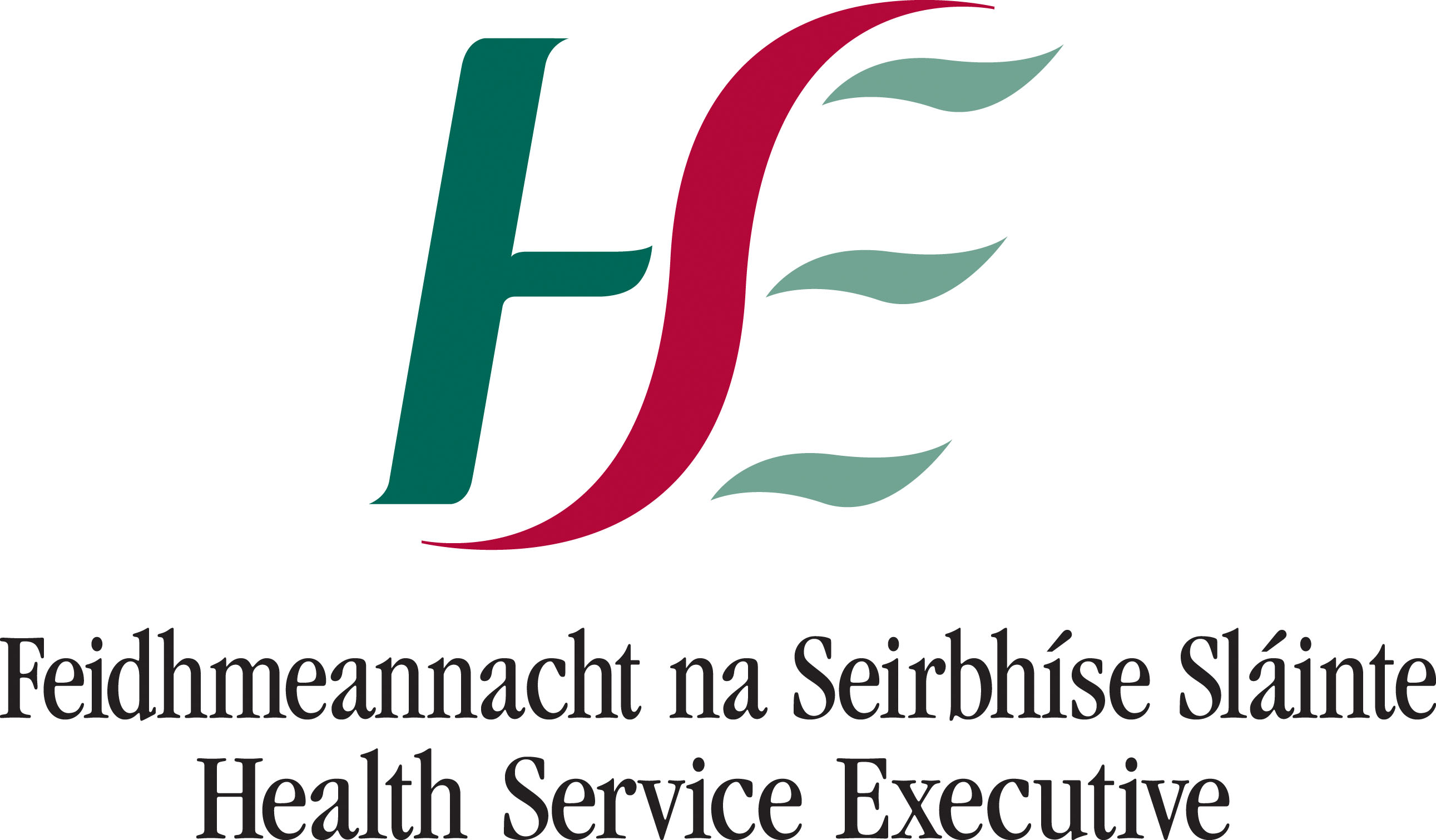 MEATH PRIMARY CARE TEAMS
REFERRAL FORMPlease ensure ALL relevant sections are complete & consent received from Client, Parent/Guardian (Reviewed September 2018)MEATH PRIMARY CARE TEAMS
REFERRAL FORMPlease ensure ALL relevant sections are complete & consent received from Client, Parent/Guardian (Reviewed September 2018)MEATH PRIMARY CARE TEAMS
REFERRAL FORMPlease ensure ALL relevant sections are complete & consent received from Client, Parent/Guardian (Reviewed September 2018)MEATH PRIMARY CARE TEAMS
REFERRAL FORMPlease ensure ALL relevant sections are complete & consent received from Client, Parent/Guardian (Reviewed September 2018)MEATH PRIMARY CARE TEAMS
REFERRAL FORMPlease ensure ALL relevant sections are complete & consent received from Client, Parent/Guardian (Reviewed September 2018)MEATH PRIMARY CARE TEAMS
REFERRAL FORMPlease ensure ALL relevant sections are complete & consent received from Client, Parent/Guardian (Reviewed September 2018)MEATH PRIMARY CARE TEAMS
REFERRAL FORMPlease ensure ALL relevant sections are complete & consent received from Client, Parent/Guardian (Reviewed September 2018)MEATH PRIMARY CARE TEAMS
REFERRAL FORMPlease ensure ALL relevant sections are complete & consent received from Client, Parent/Guardian (Reviewed September 2018)MEATH PRIMARY CARE TEAMS
REFERRAL FORMPlease ensure ALL relevant sections are complete & consent received from Client, Parent/Guardian (Reviewed September 2018)MEATH PRIMARY CARE TEAMS
REFERRAL FORMPlease ensure ALL relevant sections are complete & consent received from Client, Parent/Guardian (Reviewed September 2018)MEATH PRIMARY CARE TEAMS
REFERRAL FORMPlease ensure ALL relevant sections are complete & consent received from Client, Parent/Guardian (Reviewed September 2018)MEATH PRIMARY CARE TEAMS
REFERRAL FORMPlease ensure ALL relevant sections are complete & consent received from Client, Parent/Guardian (Reviewed September 2018)MEATH PRIMARY CARE TEAMS
REFERRAL FORMPlease ensure ALL relevant sections are complete & consent received from Client, Parent/Guardian (Reviewed September 2018)MEATH PRIMARY CARE TEAMS
REFERRAL FORMPlease ensure ALL relevant sections are complete & consent received from Client, Parent/Guardian (Reviewed September 2018)MEATH PRIMARY CARE TEAMS
REFERRAL FORMPlease ensure ALL relevant sections are complete & consent received from Client, Parent/Guardian (Reviewed September 2018)MEATH PRIMARY CARE TEAMS
REFERRAL FORMPlease ensure ALL relevant sections are complete & consent received from Client, Parent/Guardian (Reviewed September 2018)MEATH PRIMARY CARE TEAMS
REFERRAL FORMPlease ensure ALL relevant sections are complete & consent received from Client, Parent/Guardian (Reviewed September 2018)MEATH PRIMARY CARE TEAMS
REFERRAL FORMPlease ensure ALL relevant sections are complete & consent received from Client, Parent/Guardian (Reviewed September 2018)MEATH PRIMARY CARE TEAMS
REFERRAL FORMPlease ensure ALL relevant sections are complete & consent received from Client, Parent/Guardian (Reviewed September 2018)MEATH PRIMARY CARE TEAMS
REFERRAL FORMPlease ensure ALL relevant sections are complete & consent received from Client, Parent/Guardian (Reviewed September 2018)MEATH PRIMARY CARE TEAMS
REFERRAL FORMPlease ensure ALL relevant sections are complete & consent received from Client, Parent/Guardian (Reviewed September 2018)MEATH PRIMARY CARE TEAMS
REFERRAL FORMPlease ensure ALL relevant sections are complete & consent received from Client, Parent/Guardian (Reviewed September 2018)MEATH PRIMARY CARE TEAMS
REFERRAL FORMPlease ensure ALL relevant sections are complete & consent received from Client, Parent/Guardian (Reviewed September 2018)MEATH PRIMARY CARE TEAMS
REFERRAL FORMPlease ensure ALL relevant sections are complete & consent received from Client, Parent/Guardian (Reviewed September 2018)MEATH PRIMARY CARE TEAMS
REFERRAL FORMPlease ensure ALL relevant sections are complete & consent received from Client, Parent/Guardian (Reviewed September 2018)MEATH PRIMARY CARE TEAMS
REFERRAL FORMPlease ensure ALL relevant sections are complete & consent received from Client, Parent/Guardian (Reviewed September 2018)MEATH PRIMARY CARE TEAMS
REFERRAL FORMPlease ensure ALL relevant sections are complete & consent received from Client, Parent/Guardian (Reviewed September 2018)MEATH PRIMARY CARE TEAMS
REFERRAL FORMPlease ensure ALL relevant sections are complete & consent received from Client, Parent/Guardian (Reviewed September 2018)MEATH PRIMARY CARE TEAMS
REFERRAL FORMPlease ensure ALL relevant sections are complete & consent received from Client, Parent/Guardian (Reviewed September 2018)MEATH PRIMARY CARE TEAMS
REFERRAL FORMPlease ensure ALL relevant sections are complete & consent received from Client, Parent/Guardian (Reviewed September 2018)MEATH PRIMARY CARE TEAMS
REFERRAL FORMPlease ensure ALL relevant sections are complete & consent received from Client, Parent/Guardian (Reviewed September 2018)MEATH PRIMARY CARE TEAMS
REFERRAL FORMPlease ensure ALL relevant sections are complete & consent received from Client, Parent/Guardian (Reviewed September 2018)MEATH PRIMARY CARE TEAMS
REFERRAL FORMPlease ensure ALL relevant sections are complete & consent received from Client, Parent/Guardian (Reviewed September 2018)MEATH PRIMARY CARE TEAMS
REFERRAL FORMPlease ensure ALL relevant sections are complete & consent received from Client, Parent/Guardian (Reviewed September 2018)MEATH PRIMARY CARE TEAMS
REFERRAL FORMPlease ensure ALL relevant sections are complete & consent received from Client, Parent/Guardian (Reviewed September 2018)MEATH PRIMARY CARE TEAMS
REFERRAL FORMPlease ensure ALL relevant sections are complete & consent received from Client, Parent/Guardian (Reviewed September 2018)Please return to:HSE, Dublin NE, 
Laytown Health Centre,Laytown, Co Meath. A92 VA03Tel: 041 9827012 Fax: 041 9820180e-mail: eastmeath.referrals@hse.iePlease return to:HSE, Dublin NE, 
Laytown Health Centre,Laytown, Co Meath. A92 VA03Tel: 041 9827012 Fax: 041 9820180e-mail: eastmeath.referrals@hse.iePlease return to:HSE, Dublin NE, 
Laytown Health Centre,Laytown, Co Meath. A92 VA03Tel: 041 9827012 Fax: 041 9820180e-mail: eastmeath.referrals@hse.iePlease return to:HSE, Dublin NE, 
Laytown Health Centre,Laytown, Co Meath. A92 VA03Tel: 041 9827012 Fax: 041 9820180e-mail: eastmeath.referrals@hse.iePlease return to:HSE, Dublin NE, 
Laytown Health Centre,Laytown, Co Meath. A92 VA03Tel: 041 9827012 Fax: 041 9820180e-mail: eastmeath.referrals@hse.iePlease return to:HSE, Dublin NE, 
Laytown Health Centre,Laytown, Co Meath. A92 VA03Tel: 041 9827012 Fax: 041 9820180e-mail: eastmeath.referrals@hse.iePlease return to:HSE, Dublin NE, 
Laytown Health Centre,Laytown, Co Meath. A92 VA03Tel: 041 9827012 Fax: 041 9820180e-mail: eastmeath.referrals@hse.iePlease return to:HSE, Dublin NE, 
Laytown Health Centre,Laytown, Co Meath. A92 VA03Tel: 041 9827012 Fax: 041 9820180e-mail: eastmeath.referrals@hse.iePlease return to:HSE, Dublin NE, 
Laytown Health Centre,Laytown, Co Meath. A92 VA03Tel: 041 9827012 Fax: 041 9820180e-mail: eastmeath.referrals@hse.iePlease return to:HSE, Dublin NE, 
Laytown Health Centre,Laytown, Co Meath. A92 VA03Tel: 041 9827012 Fax: 041 9820180e-mail: eastmeath.referrals@hse.iePlease return to:HSE, Dublin NE, 
Laytown Health Centre,Laytown, Co Meath. A92 VA03Tel: 041 9827012 Fax: 041 9820180e-mail: eastmeath.referrals@hse.iePlease return to:HSE, Dublin NE, 
Laytown Health Centre,Laytown, Co Meath. A92 VA03Tel: 041 9827012 Fax: 041 9820180e-mail: eastmeath.referrals@hse.iePlease return to:HSE, Dublin NE, 
Laytown Health Centre,Laytown, Co Meath. A92 VA03Tel: 041 9827012 Fax: 041 9820180e-mail: eastmeath.referrals@hse.ieTick box for Service(s) you are referring to:(Please note copies of this referral form will be forwarded to all selected disciplines)Tick box for Service(s) you are referring to:(Please note copies of this referral form will be forwarded to all selected disciplines)Tick box for Service(s) you are referring to:(Please note copies of this referral form will be forwarded to all selected disciplines)Tick box for Service(s) you are referring to:(Please note copies of this referral form will be forwarded to all selected disciplines)Tick box for Service(s) you are referring to:(Please note copies of this referral form will be forwarded to all selected disciplines)Tick box for Service(s) you are referring to:(Please note copies of this referral form will be forwarded to all selected disciplines)Tick box for Service(s) you are referring to:(Please note copies of this referral form will be forwarded to all selected disciplines)Tick box for Service(s) you are referring to:(Please note copies of this referral form will be forwarded to all selected disciplines)Tick box for Service(s) you are referring to:(Please note copies of this referral form will be forwarded to all selected disciplines)Tick box for Service(s) you are referring to:(Please note copies of this referral form will be forwarded to all selected disciplines)Tick box for Service(s) you are referring to:(Please note copies of this referral form will be forwarded to all selected disciplines)Tick box for Service(s) you are referring to:(Please note copies of this referral form will be forwarded to all selected disciplines)Tick box for Service(s) you are referring to:(Please note copies of this referral form will be forwarded to all selected disciplines)Tick box for Service(s) you are referring to:(Please note copies of this referral form will be forwarded to all selected disciplines)Tick box for Service(s) you are referring to:(Please note copies of this referral form will be forwarded to all selected disciplines)Tick box for Service(s) you are referring to:(Please note copies of this referral form will be forwarded to all selected disciplines)Tick box for Service(s) you are referring to:(Please note copies of this referral form will be forwarded to all selected disciplines)Tick box for Service(s) you are referring to:(Please note copies of this referral form will be forwarded to all selected disciplines)Tick box for Service(s) you are referring to:(Please note copies of this referral form will be forwarded to all selected disciplines)Tick box for Service(s) you are referring to:(Please note copies of this referral form will be forwarded to all selected disciplines)Tick box for Service(s) you are referring to:(Please note copies of this referral form will be forwarded to all selected disciplines)Tick box for Service(s) you are referring to:(Please note copies of this referral form will be forwarded to all selected disciplines)Tick box for Service(s) you are referring to:(Please note copies of this referral form will be forwarded to all selected disciplines)Tick box for Service(s) you are referring to:(Please note copies of this referral form will be forwarded to all selected disciplines)Tick box for Service(s) you are referring to:(Please note copies of this referral form will be forwarded to all selected disciplines)Tick box for Service(s) you are referring to:(Please note copies of this referral form will be forwarded to all selected disciplines)Tick box for Service(s) you are referring to:(Please note copies of this referral form will be forwarded to all selected disciplines)Tick box for Service(s) you are referring to:(Please note copies of this referral form will be forwarded to all selected disciplines)Tick box for Service(s) you are referring to:(Please note copies of this referral form will be forwarded to all selected disciplines)Tick box for Service(s) you are referring to:(Please note copies of this referral form will be forwarded to all selected disciplines)Tick box for Service(s) you are referring to:(Please note copies of this referral form will be forwarded to all selected disciplines)Tick box for Service(s) you are referring to:(Please note copies of this referral form will be forwarded to all selected disciplines)Tick box for Service(s) you are referring to:(Please note copies of this referral form will be forwarded to all selected disciplines)Tick box for Service(s) you are referring to:(Please note copies of this referral form will be forwarded to all selected disciplines)Tick box for Service(s) you are referring to:(Please note copies of this referral form will be forwarded to all selected disciplines)Tick box for Service(s) you are referring to:(Please note copies of this referral form will be forwarded to all selected disciplines)Tick box for Service(s) you are referring to:(Please note copies of this referral form will be forwarded to all selected disciplines)Tick box for Service(s) you are referring to:(Please note copies of this referral form will be forwarded to all selected disciplines)Tick box for Service(s) you are referring to:(Please note copies of this referral form will be forwarded to all selected disciplines)Tick box for Service(s) you are referring to:(Please note copies of this referral form will be forwarded to all selected disciplines)Tick box for Service(s) you are referring to:(Please note copies of this referral form will be forwarded to all selected disciplines)Tick box for Service(s) you are referring to:(Please note copies of this referral form will be forwarded to all selected disciplines)Tick box for Service(s) you are referring to:(Please note copies of this referral form will be forwarded to all selected disciplines)Tick box for Service(s) you are referring to:(Please note copies of this referral form will be forwarded to all selected disciplines)Tick box for Service(s) you are referring to:(Please note copies of this referral form will be forwarded to all selected disciplines)Tick box for Service(s) you are referring to:(Please note copies of this referral form will be forwarded to all selected disciplines)Tick box for Service(s) you are referring to:(Please note copies of this referral form will be forwarded to all selected disciplines)Tick box for Service(s) you are referring to:(Please note copies of this referral form will be forwarded to all selected disciplines)Tick box for Service(s) you are referring to:(Please note copies of this referral form will be forwarded to all selected disciplines)Tick box for Service(s) you are referring to:(Please note copies of this referral form will be forwarded to all selected disciplines)Tick box for Service(s) you are referring to:(Please note copies of this referral form will be forwarded to all selected disciplines)Tick box for Service(s) you are referring to:(Please note copies of this referral form will be forwarded to all selected disciplines)Tick box for Service(s) you are referring to:(Please note copies of this referral form will be forwarded to all selected disciplines)Tick box for Service(s) you are referring to:(Please note copies of this referral form will be forwarded to all selected disciplines)Tick box for Service(s) you are referring to:(Please note copies of this referral form will be forwarded to all selected disciplines)Tick box for Service(s) you are referring to:(Please note copies of this referral form will be forwarded to all selected disciplines)Tick box for Service(s) you are referring to:(Please note copies of this referral form will be forwarded to all selected disciplines)Tick box for Service(s) you are referring to:(Please note copies of this referral form will be forwarded to all selected disciplines)Tick box for Service(s) you are referring to:(Please note copies of this referral form will be forwarded to all selected disciplines)Nutrition & Dietetics   Occupational Therapy   PHN/CRGN   Physiotherapy   Psychology   Primary Care Social Work   Speech and Language Therapy   Nutrition & Dietetics   Occupational Therapy   PHN/CRGN   Physiotherapy   Psychology   Primary Care Social Work   Speech and Language Therapy   Nutrition & Dietetics   Occupational Therapy   PHN/CRGN   Physiotherapy   Psychology   Primary Care Social Work   Speech and Language Therapy   Nutrition & Dietetics   Occupational Therapy   PHN/CRGN   Physiotherapy   Psychology   Primary Care Social Work   Speech and Language Therapy   Nutrition & Dietetics   Occupational Therapy   PHN/CRGN   Physiotherapy   Psychology   Primary Care Social Work   Speech and Language Therapy   Nutrition & Dietetics   Occupational Therapy   PHN/CRGN   Physiotherapy   Psychology   Primary Care Social Work   Speech and Language Therapy   Nutrition & Dietetics   Occupational Therapy   PHN/CRGN   Physiotherapy   Psychology   Primary Care Social Work   Speech and Language Therapy   Nutrition & Dietetics   Occupational Therapy   PHN/CRGN   Physiotherapy   Psychology   Primary Care Social Work   Speech and Language Therapy   Nutrition & Dietetics   Occupational Therapy   PHN/CRGN   Physiotherapy   Psychology   Primary Care Social Work   Speech and Language Therapy   Nutrition & Dietetics   Occupational Therapy   PHN/CRGN   Physiotherapy   Psychology   Primary Care Social Work   Speech and Language Therapy   Nutrition & Dietetics   Occupational Therapy   PHN/CRGN   Physiotherapy   Psychology   Primary Care Social Work   Speech and Language Therapy   Nutrition & Dietetics   Occupational Therapy   PHN/CRGN   Physiotherapy   Psychology   Primary Care Social Work   Speech and Language Therapy   Nutrition & Dietetics   Occupational Therapy   PHN/CRGN   Physiotherapy   Psychology   Primary Care Social Work   Speech and Language Therapy   Nutrition & Dietetics   Occupational Therapy   PHN/CRGN   Physiotherapy   Psychology   Primary Care Social Work   Speech and Language Therapy   Nutrition & Dietetics   Occupational Therapy   PHN/CRGN   Physiotherapy   Psychology   Primary Care Social Work   Speech and Language Therapy   Nutrition & Dietetics   Occupational Therapy   PHN/CRGN   Physiotherapy   Psychology   Primary Care Social Work   Speech and Language Therapy   Nutrition & Dietetics   Occupational Therapy   PHN/CRGN   Physiotherapy   Psychology   Primary Care Social Work   Speech and Language Therapy   Nutrition & Dietetics   Occupational Therapy   PHN/CRGN   Physiotherapy   Psychology   Primary Care Social Work   Speech and Language Therapy   Nutrition & Dietetics   Occupational Therapy   PHN/CRGN   Physiotherapy   Psychology   Primary Care Social Work   Speech and Language Therapy   Nutrition & Dietetics   Occupational Therapy   PHN/CRGN   Physiotherapy   Psychology   Primary Care Social Work   Speech and Language Therapy   Nutrition & Dietetics   Occupational Therapy   PHN/CRGN   Physiotherapy   Psychology   Primary Care Social Work   Speech and Language Therapy   Nutrition & Dietetics   Occupational Therapy   PHN/CRGN   Physiotherapy   Psychology   Primary Care Social Work   Speech and Language Therapy   Nutrition & Dietetics   Occupational Therapy   PHN/CRGN   Physiotherapy   Psychology   Primary Care Social Work   Speech and Language Therapy   Nutrition & Dietetics   Occupational Therapy   PHN/CRGN   Physiotherapy   Psychology   Primary Care Social Work   Speech and Language Therapy   Nutrition & Dietetics   Occupational Therapy   PHN/CRGN   Physiotherapy   Psychology   Primary Care Social Work   Speech and Language Therapy   Nutrition & Dietetics   Occupational Therapy   PHN/CRGN   Physiotherapy   Psychology   Primary Care Social Work   Speech and Language Therapy   Nutrition & Dietetics   Occupational Therapy   PHN/CRGN   Physiotherapy   Psychology   Primary Care Social Work   Speech and Language Therapy   Nutrition & Dietetics   Occupational Therapy   PHN/CRGN   Physiotherapy   Psychology   Primary Care Social Work   Speech and Language Therapy   Nutrition & Dietetics   Occupational Therapy   PHN/CRGN   Physiotherapy   Psychology   Primary Care Social Work   Speech and Language Therapy   Nutrition & Dietetics   Occupational Therapy   PHN/CRGN   Physiotherapy   Psychology   Primary Care Social Work   Speech and Language Therapy   Nutrition & Dietetics   Occupational Therapy   PHN/CRGN   Physiotherapy   Psychology   Primary Care Social Work   Speech and Language Therapy   Nutrition & Dietetics   Occupational Therapy   PHN/CRGN   Physiotherapy   Psychology   Primary Care Social Work   Speech and Language Therapy   Nutrition & Dietetics   Occupational Therapy   PHN/CRGN   Physiotherapy   Psychology   Primary Care Social Work   Speech and Language Therapy   Nutrition & Dietetics   Occupational Therapy   PHN/CRGN   Physiotherapy   Psychology   Primary Care Social Work   Speech and Language Therapy   Nutrition & Dietetics   Occupational Therapy   PHN/CRGN   Physiotherapy   Psychology   Primary Care Social Work   Speech and Language Therapy   Nutrition & Dietetics   Occupational Therapy   PHN/CRGN   Physiotherapy   Psychology   Primary Care Social Work   Speech and Language Therapy   Nutrition & Dietetics   Occupational Therapy   PHN/CRGN   Physiotherapy   Psychology   Primary Care Social Work   Speech and Language Therapy   Nutrition & Dietetics   Occupational Therapy   PHN/CRGN   Physiotherapy   Psychology   Primary Care Social Work   Speech and Language Therapy   Nutrition & Dietetics   Occupational Therapy   PHN/CRGN   Physiotherapy   Psychology   Primary Care Social Work   Speech and Language Therapy   Nutrition & Dietetics   Occupational Therapy   PHN/CRGN   Physiotherapy   Psychology   Primary Care Social Work   Speech and Language Therapy   Nutrition & Dietetics   Occupational Therapy   PHN/CRGN   Physiotherapy   Psychology   Primary Care Social Work   Speech and Language Therapy   Nutrition & Dietetics   Occupational Therapy   PHN/CRGN   Physiotherapy   Psychology   Primary Care Social Work   Speech and Language Therapy   Nutrition & Dietetics   Occupational Therapy   PHN/CRGN   Physiotherapy   Psychology   Primary Care Social Work   Speech and Language Therapy   Nutrition & Dietetics   Occupational Therapy   PHN/CRGN   Physiotherapy   Psychology   Primary Care Social Work   Speech and Language Therapy   Nutrition & Dietetics   Occupational Therapy   PHN/CRGN   Physiotherapy   Psychology   Primary Care Social Work   Speech and Language Therapy   Nutrition & Dietetics   Occupational Therapy   PHN/CRGN   Physiotherapy   Psychology   Primary Care Social Work   Speech and Language Therapy   Nutrition & Dietetics   Occupational Therapy   PHN/CRGN   Physiotherapy   Psychology   Primary Care Social Work   Speech and Language Therapy   Nutrition & Dietetics   Occupational Therapy   PHN/CRGN   Physiotherapy   Psychology   Primary Care Social Work   Speech and Language Therapy   Nutrition & Dietetics   Occupational Therapy   PHN/CRGN   Physiotherapy   Psychology   Primary Care Social Work   Speech and Language Therapy   Nutrition & Dietetics   Occupational Therapy   PHN/CRGN   Physiotherapy   Psychology   Primary Care Social Work   Speech and Language Therapy   Nutrition & Dietetics   Occupational Therapy   PHN/CRGN   Physiotherapy   Psychology   Primary Care Social Work   Speech and Language Therapy   Nutrition & Dietetics   Occupational Therapy   PHN/CRGN   Physiotherapy   Psychology   Primary Care Social Work   Speech and Language Therapy   Nutrition & Dietetics   Occupational Therapy   PHN/CRGN   Physiotherapy   Psychology   Primary Care Social Work   Speech and Language Therapy   Nutrition & Dietetics   Occupational Therapy   PHN/CRGN   Physiotherapy   Psychology   Primary Care Social Work   Speech and Language Therapy   Nutrition & Dietetics   Occupational Therapy   PHN/CRGN   Physiotherapy   Psychology   Primary Care Social Work   Speech and Language Therapy   Nutrition & Dietetics   Occupational Therapy   PHN/CRGN   Physiotherapy   Psychology   Primary Care Social Work   Speech and Language Therapy   Nutrition & Dietetics   Occupational Therapy   PHN/CRGN   Physiotherapy   Psychology   Primary Care Social Work   Speech and Language Therapy   Nutrition & Dietetics   Occupational Therapy   PHN/CRGN   Physiotherapy   Psychology   Primary Care Social Work   Speech and Language Therapy   Nutrition & Dietetics   Occupational Therapy   PHN/CRGN   Physiotherapy   Psychology   Primary Care Social Work   Speech and Language Therapy   Surname:      Surname:      Surname:      Surname:      Surname:      Surname:      Surname:      Surname:      Surname:      Surname:      Surname:      Surname:      Surname:      Surname:      Surname:      Surname:      Surname:      Surname:      Surname:      Surname:      Surname:      Surname:      Surname:      Surname:      Surname:      Surname:      Surname:      Surname:      Surname:      Surname:      Surname:      Surname:      Surname:      Surname:      Surname:      Surname:      Surname:      Surname:      Surname:      Surname:      Surname:      Surname:      Surname:      Surname:      Surname:      Surname:      Surname:      Surname:      Surname:      Surname:      Surname:      Surname:      Surname:      Surname:      Surname:      Surname:      Surname:      Surname:      Surname:      First name:      First name:      First name:      First name:      First name:      First name:      First name:      First name:      First name:      First name:      First name:      First name:      First name:      First name:      First name:      First name:      First name:      First name:      First name:      First name:      Card Type     GMS            DVC           LTI     Other Card Type     GMS            DVC           LTI     Other Card Type     GMS            DVC           LTI     Other Card Type     GMS            DVC           LTI     Other Card Type     GMS            DVC           LTI     Other Card Type     GMS            DVC           LTI     Other Card Type     GMS            DVC           LTI     Other Card Type     GMS            DVC           LTI     Other Card Type     GMS            DVC           LTI     Other Card Type     GMS            DVC           LTI     Other Card Type     GMS            DVC           LTI     Other Card Type     GMS            DVC           LTI     Other Card Type     GMS            DVC           LTI     Other Card Type     GMS            DVC           LTI     Other Card Type     GMS            DVC           LTI     Other Card Type     GMS            DVC           LTI     Other Card Type     GMS            DVC           LTI     Other Card Type     GMS            DVC           LTI     Other Card Type     GMS            DVC           LTI     Other Card Type     GMS            DVC           LTI     Other Card Type     GMS            DVC           LTI     Other Card Type     GMS            DVC           LTI     Other Card Type     GMS            DVC           LTI     Other Card Type     GMS            DVC           LTI     Other Card Type     GMS            DVC           LTI     Other Card Type     GMS            DVC           LTI     Other Card Type     GMS            DVC           LTI     Other Card Type     GMS            DVC           LTI     Other Card Type     GMS            DVC           LTI     Other Card Type     GMS            DVC           LTI     Other Card Type     GMS            DVC           LTI     Other Card Type     GMS            DVC           LTI     Other Card Type     GMS            DVC           LTI     Other Card Type     GMS            DVC           LTI     Other Card Type     GMS            DVC           LTI     Other Card Type     GMS            DVC           LTI     Other Card Type     GMS            DVC           LTI     Other Card Type     GMS            DVC           LTI     Other Card Type     GMS            DVC           LTI     Other Known As:      Known As:      Known As:      Known As:      Known As:      Known As:      Known As:      Known As:      Known As:      Known As:      Known As:      Known As:      Known As:      Known As:      Known As:      Known As:      Known As:      Known As:      Known As:      Known As:      Card Number:  Card Number:  Card Number:  Card Number:  Card Number:  Card Number:  Card Number:  Card Number:  Card Number:  Card Number:  Gender:    Male     Female Gender:    Male     Female Gender:    Male     Female Gender:    Male     Female Gender:    Male     Female Gender:    Male     Female Gender:    Male     Female Gender:    Male     Female Gender:    Male     Female Gender:    Male     Female Gender:    Male     Female Gender:    Male     Female Gender:    Male     Female Gender:    Male     Female Gender:    Male     Female Gender:    Male     Female Gender:    Male     Female Gender:    Male     Female Gender:    Male     Female Gender:    Male     Female  DOB DOB DOB DOB DOB DOB DOB DOB DOB DOB      (date/month/year)      (date/month/year)      (date/month/year)      (date/month/year)      (date/month/year)      (date/month/year)      (date/month/year)      (date/month/year)      (date/month/year)      (date/month/year)      (date/month/year)      (date/month/year)      (date/month/year)      (date/month/year)      (date/month/year)      (date/month/year)      (date/month/year)      (date/month/year)      (date/month/year)      (date/month/year)      (date/month/year)      (date/month/year)      (date/month/year)      (date/month/year)      (date/month/year)      (date/month/year)      (date/month/year)      (date/month/year)      (date/month/year)Address:      Post Code:      Address:      Post Code:      Address:      Post Code:      Address:      Post Code:      Address:      Post Code:      Address:      Post Code:      Address:      Post Code:      Address:      Post Code:      Address:      Post Code:      Address:      Post Code:      Address:      Post Code:      Address:      Post Code:      Address:      Post Code:      Address:      Post Code:      Address:      Post Code:      Address:      Post Code:      Address:      Post Code:      Address:      Post Code:      Address:      Post Code:      Address:      Post Code:      Email address (optional)      Email address (optional)      Email address (optional)      Email address (optional)      Email address (optional)      Email address (optional)      Email address (optional)      Email address (optional)      Email address (optional)      Email address (optional)      Email address (optional)      Email address (optional)      Email address (optional)      Email address (optional)      Email address (optional)      Email address (optional)      Email address (optional)      Email address (optional)      Email address (optional)      Email address (optional)      Email address (optional)      Email address (optional)      Email address (optional)      Email address (optional)      Email address (optional)      Email address (optional)      Email address (optional)      Email address (optional)      Email address (optional)      Email address (optional)      Email address (optional)      Email address (optional)      Email address (optional)      Email address (optional)      Email address (optional)      Email address (optional)      Email address (optional)      Email address (optional)      Email address (optional)      Address:      Post Code:      Address:      Post Code:      Address:      Post Code:      Address:      Post Code:      Address:      Post Code:      Address:      Post Code:      Address:      Post Code:      Address:      Post Code:      Address:      Post Code:      Address:      Post Code:      Address:      Post Code:      Address:      Post Code:      Address:      Post Code:      Address:      Post Code:      Address:      Post Code:      Address:      Post Code:      Address:      Post Code:      Address:      Post Code:      Address:      Post Code:      Address:      Post Code:      Consent to receive:Emails YES     NO        Text Messages YES     NO Consent to receive:Emails YES     NO        Text Messages YES     NO Consent to receive:Emails YES     NO        Text Messages YES     NO Consent to receive:Emails YES     NO        Text Messages YES     NO Consent to receive:Emails YES     NO        Text Messages YES     NO Consent to receive:Emails YES     NO        Text Messages YES     NO Consent to receive:Emails YES     NO        Text Messages YES     NO Consent to receive:Emails YES     NO        Text Messages YES     NO Consent to receive:Emails YES     NO        Text Messages YES     NO Consent to receive:Emails YES     NO        Text Messages YES     NO Consent to receive:Emails YES     NO        Text Messages YES     NO Consent to receive:Emails YES     NO        Text Messages YES     NO Consent to receive:Emails YES     NO        Text Messages YES     NO Consent to receive:Emails YES     NO        Text Messages YES     NO Consent to receive:Emails YES     NO        Text Messages YES     NO Consent to receive:Emails YES     NO        Text Messages YES     NO Consent to receive:Emails YES     NO        Text Messages YES     NO Consent to receive:Emails YES     NO        Text Messages YES     NO Consent to receive:Emails YES     NO        Text Messages YES     NO Consent to receive:Emails YES     NO        Text Messages YES     NO Consent to receive:Emails YES     NO        Text Messages YES     NO Consent to receive:Emails YES     NO        Text Messages YES     NO Consent to receive:Emails YES     NO        Text Messages YES     NO Consent to receive:Emails YES     NO        Text Messages YES     NO Consent to receive:Emails YES     NO        Text Messages YES     NO Consent to receive:Emails YES     NO        Text Messages YES     NO Consent to receive:Emails YES     NO        Text Messages YES     NO Consent to receive:Emails YES     NO        Text Messages YES     NO Consent to receive:Emails YES     NO        Text Messages YES     NO Consent to receive:Emails YES     NO        Text Messages YES     NO Consent to receive:Emails YES     NO        Text Messages YES     NO Consent to receive:Emails YES     NO        Text Messages YES     NO Consent to receive:Emails YES     NO        Text Messages YES     NO Consent to receive:Emails YES     NO        Text Messages YES     NO Consent to receive:Emails YES     NO        Text Messages YES     NO Consent to receive:Emails YES     NO        Text Messages YES     NO Consent to receive:Emails YES     NO        Text Messages YES     NO Consent to receive:Emails YES     NO        Text Messages YES     NO Consent to receive:Emails YES     NO        Text Messages YES     NO Address:      Post Code:      Address:      Post Code:      Address:      Post Code:      Address:      Post Code:      Address:      Post Code:      Address:      Post Code:      Address:      Post Code:      Address:      Post Code:      Address:      Post Code:      Address:      Post Code:      Address:      Post Code:      Address:      Post Code:      Address:      Post Code:      Address:      Post Code:      Address:      Post Code:      Address:      Post Code:      Address:      Post Code:      Address:      Post Code:      Address:      Post Code:      Address:      Post Code:      Telephone:                                                       Mobile:      Telephone:                                                       Mobile:      Telephone:                                                       Mobile:      Telephone:                                                       Mobile:      Telephone:                                                       Mobile:      Telephone:                                                       Mobile:      Telephone:                                                       Mobile:      Telephone:                                                       Mobile:      Telephone:                                                       Mobile:      Telephone:                                                       Mobile:      Telephone:                                                       Mobile:      Telephone:                                                       Mobile:      Telephone:                                                       Mobile:      Telephone:                                                       Mobile:      Telephone:                                                       Mobile:      Telephone:                                                       Mobile:      Telephone:                                                       Mobile:      Telephone:                                                       Mobile:      Telephone:                                                       Mobile:      Telephone:                                                       Mobile:      Telephone:                                                       Mobile:      Telephone:                                                       Mobile:      Telephone:                                                       Mobile:      Telephone:                                                       Mobile:      Telephone:                                                       Mobile:      Telephone:                                                       Mobile:      Telephone:                                                       Mobile:      Telephone:                                                       Mobile:      Telephone:                                                       Mobile:      Telephone:                                                       Mobile:      Telephone:                                                       Mobile:      Telephone:                                                       Mobile:      Telephone:                                                       Mobile:      Telephone:                                                       Mobile:      Telephone:                                                       Mobile:      Telephone:                                                       Mobile:      Telephone:                                                       Mobile:      Telephone:                                                       Mobile:      Telephone:                                                       Mobile:      Contact Person (if required)      Contact Person (if required)      Contact Person (if required)      Contact Person (if required)      Contact Person (if required)      Contact Person (if required)      Contact Person (if required)      Contact Person (if required)      Contact Person (if required)      Contact Person (if required)      Contact Person (if required)      Contact Person (if required)      Contact Person (if required)      Contact Person (if required)      Contact Person (if required)      Contact Person (if required)      Contact Person (if required)      Contact Person (if required)      Contact Person (if required)      Contact Person (if required)      Relationship to client:      Relationship to client:      Relationship to client:      Relationship to client:      Relationship to client:      Relationship to client:      Relationship to client:      Relationship to client:      Relationship to client:      Relationship to client:      Relationship to client:      Relationship to client:      Relationship to client:      Relationship to client:      Relationship to client:      Relationship to client:      Relationship to client:      Relationship to client:      Relationship to client:      Relationship to client:      Relationship to client:      Relationship to client:      Relationship to client:      Relationship to client:      Relationship to client:      Relationship to client:      Contact Number:      Contact Number:      Contact Number:      Contact Number:      Contact Number:      Contact Number:      Contact Number:      Contact Number:      Contact Number:      Contact Number:      Contact Number:      Contact Number:      Contact Number:      Interpretive services required    YES     NO Interpretive services required    YES     NO Interpretive services required    YES     NO Interpretive services required    YES     NO Interpretive services required    YES     NO Interpretive services required    YES     NO Interpretive services required    YES     NO Interpretive services required    YES     NO Interpretive services required    YES     NO Interpretive services required    YES     NO Interpretive services required    YES     NO Interpretive services required    YES     NO Interpretive services required    YES     NO Interpretive services required    YES     NO Interpretive services required    YES     NO Interpretive services required    YES     NO Interpretive services required    YES     NO Interpretive services required    YES     NO Interpretive services required    YES     NO Interpretive services required    YES     NO Interpretive services required    YES     NO Interpretive services required    YES     NO Interpretive services required    YES     NO Interpretive services required    YES     NO Interpretive services required    YES     NO Interpretive services required    YES     NO Interpretive services required    YES     NO Interpretive services required    YES     NO Interpretive services required    YES     NO Interpretive services required    YES     NO Interpretive services required    YES     NO Interpretive services required    YES     NO Interpretive services required    YES     NO Interpretive services required    YES     NO Interpretive services required    YES     NO Interpretive services required    YES     NO Which language?       Which language?       Which language?       Which language?       Which language?       Which language?       Which language?       Which language?       Which language?       Which language?       Which language?       Which language?       Which language?       Which language?       Which language?       Which language?       Which language?       Which language?       Which language?       Which language?       Which language?       Which language?       Which language?       Pre-school/School      Pre-school/School      Pre-school/School      Pre-school/School      Pre-school/School      Pre-school/School      Pre-school/School      Pre-school/School      Pre-school/School      Pre-school/School      Pre-school/School      Pre-school/School      Pre-school/School      Pre-school/School      Pre-school/School      Pre-school/School      Pre-school/School      Pre-school/School      Pre-school/School      Pre-school/School      Pre-school/School      Pre-school/School      Pre-school/School      Pre-school/School      Pre-school/School      Pre-school/School      Pre-school/School      Pre-school/School      Pre-school/School      Pre-school/School      Pre-school/School      Pre-school/School      Pre-school/School      Pre-school/School      Pre-school/School      Pre-school/School      Class      Class      Class      Class      Class      Class      Class      Class      Class      Class      Class      Class      Class      Class      Class      Class      Class      Class      Class      Class      Class      Class      Class      GP Name/Practice      GP Name/Practice      GP Name/Practice      GP Name/Practice      GP Name/Practice      GP Name/Practice      GP Name/Practice      GP Name/Practice      GP Name/Practice      GP Name/Practice      GP Name/Practice      GP Name/Practice      GP Name/Practice      GP Name/Practice      GP Name/Practice      GP Name/Practice      GP Name/Practice      GP Name/Practice      GP Name/Practice      GP Name/Practice      GP Name/Practice      GP Name/Practice      GP Name/Practice      GP Name/Practice      GP Name/Practice      GP Name/Practice      GP Name/Practice      GP Name/Practice      GP Name/Practice      GP Name/Practice      GP Name/Practice      GP Name/Practice      GP Name/Practice      GP Name/Practice      GP Name/Practice      GP Name/Practice      Contact Number for GP       Contact Number for GP       Contact Number for GP       Contact Number for GP       Contact Number for GP       Contact Number for GP       Contact Number for GP       Contact Number for GP       Contact Number for GP       Contact Number for GP       Contact Number for GP       Contact Number for GP       Contact Number for GP       Contact Number for GP       Contact Number for GP       Contact Number for GP       Contact Number for GP       Contact Number for GP       Contact Number for GP       Contact Number for GP       Contact Number for GP       Contact Number for GP       Contact Number for GP       Hospital discharge date (if applicable)      Hospital discharge date (if applicable)      Hospital discharge date (if applicable)      Hospital discharge date (if applicable)      Hospital discharge date (if applicable)      Hospital discharge date (if applicable)      Hospital discharge date (if applicable)      Hospital discharge date (if applicable)      Hospital discharge date (if applicable)      Hospital discharge date (if applicable)      Hospital discharge date (if applicable)      Hospital discharge date (if applicable)      Hospital discharge date (if applicable)      Hospital discharge date (if applicable)      Hospital discharge date (if applicable)      Hospital discharge date (if applicable)      Hospital discharge date (if applicable)      Hospital discharge date (if applicable)      Hospital discharge date (if applicable)      Hospital discharge date (if applicable)      Hospital discharge date (if applicable)      Hospital discharge date (if applicable)      Hospital discharge date (if applicable)      Hospital discharge date (if applicable)      Hospital discharge date (if applicable)      Hospital discharge date (if applicable)      Hospital discharge date (if applicable)      Hospital discharge date (if applicable)      Hospital discharge date (if applicable)      Hospital discharge date (if applicable)      Hospital discharge date (if applicable)      Hospital discharge date (if applicable)      Hospital discharge date (if applicable)      Hospital discharge date (if applicable)      Hospital discharge date (if applicable)      Hospital discharge date (if applicable)      Hospital      Hospital      Hospital      Hospital      Hospital      Hospital      Hospital      Hospital      Hospital      Hospital      Hospital      Hospital      Hospital      Hospital      Hospital      Hospital      Hospital      Hospital      Hospital      Hospital      Hospital      Hospital      Hospital      Diagnosis / Medical History      Diagnosis / Medical History      Diagnosis / Medical History      Diagnosis / Medical History      Diagnosis / Medical History      Diagnosis / Medical History      Diagnosis / Medical History      Diagnosis / Medical History      Diagnosis / Medical History      Diagnosis / Medical History      Diagnosis / Medical History      Diagnosis / Medical History      Diagnosis / Medical History      Diagnosis / Medical History      Diagnosis / Medical History      Diagnosis / Medical History      Diagnosis / Medical History      Diagnosis / Medical History      Diagnosis / Medical History      Diagnosis / Medical History      Diagnosis / Medical History      Diagnosis / Medical History      Diagnosis / Medical History      Diagnosis / Medical History      Diagnosis / Medical History      Diagnosis / Medical History      Diagnosis / Medical History      Diagnosis / Medical History      Diagnosis / Medical History      Diagnosis / Medical History      Diagnosis / Medical History      Diagnosis / Medical History      Diagnosis / Medical History      Diagnosis / Medical History      Diagnosis / Medical History      Diagnosis / Medical History      Diagnosis / Medical History      Diagnosis / Medical History      Diagnosis / Medical History      Diagnosis / Medical History      Diagnosis / Medical History      Diagnosis / Medical History      Diagnosis / Medical History      Diagnosis / Medical History      Diagnosis / Medical History      Diagnosis / Medical History      Diagnosis / Medical History      Diagnosis / Medical History      Diagnosis / Medical History      Diagnosis / Medical History      Diagnosis / Medical History      Diagnosis / Medical History      Diagnosis / Medical History      Diagnosis / Medical History      Diagnosis / Medical History      Diagnosis / Medical History      Diagnosis / Medical History      Diagnosis / Medical History      Diagnosis / Medical History      Reason for Referral (please be specific)      Reason for Referral (please be specific)      Reason for Referral (please be specific)      Reason for Referral (please be specific)      Reason for Referral (please be specific)      Reason for Referral (please be specific)      Reason for Referral (please be specific)      Reason for Referral (please be specific)      Reason for Referral (please be specific)      Reason for Referral (please be specific)      Reason for Referral (please be specific)      Reason for Referral (please be specific)      Reason for Referral (please be specific)      Reason for Referral (please be specific)      Reason for Referral (please be specific)      Reason for Referral (please be specific)      Reason for Referral (please be specific)      Reason for Referral (please be specific)      Reason for Referral (please be specific)      Reason for Referral (please be specific)      Reason for Referral (please be specific)      Reason for Referral (please be specific)      Reason for Referral (please be specific)      Reason for Referral (please be specific)      Reason for Referral (please be specific)      Reason for Referral (please be specific)      Reason for Referral (please be specific)      Reason for Referral (please be specific)      Reason for Referral (please be specific)      Reason for Referral (please be specific)      Reason for Referral (please be specific)      Reason for Referral (please be specific)      Reason for Referral (please be specific)      Reason for Referral (please be specific)      Reason for Referral (please be specific)      Reason for Referral (please be specific)      Reason for Referral (please be specific)      Reason for Referral (please be specific)      Reason for Referral (please be specific)      Reason for Referral (please be specific)      Reason for Referral (please be specific)      Reason for Referral (please be specific)      Reason for Referral (please be specific)      Reason for Referral (please be specific)      Reason for Referral (please be specific)      Reason for Referral (please be specific)      Reason for Referral (please be specific)      Reason for Referral (please be specific)      Reason for Referral (please be specific)      Reason for Referral (please be specific)      Reason for Referral (please be specific)      Reason for Referral (please be specific)      Reason for Referral (please be specific)      Reason for Referral (please be specific)      Reason for Referral (please be specific)      Reason for Referral (please be specific)      Reason for Referral (please be specific)      Reason for Referral (please be specific)      Reason for Referral (please be specific)      CONSENT: Some child & adolescent referrals require the signed consent of BOTH parents/guardians. In this instance the form may be returned to you for a second signatureCONSENT: Some child & adolescent referrals require the signed consent of BOTH parents/guardians. In this instance the form may be returned to you for a second signatureCONSENT: Some child & adolescent referrals require the signed consent of BOTH parents/guardians. In this instance the form may be returned to you for a second signatureCONSENT: Some child & adolescent referrals require the signed consent of BOTH parents/guardians. In this instance the form may be returned to you for a second signatureCONSENT: Some child & adolescent referrals require the signed consent of BOTH parents/guardians. In this instance the form may be returned to you for a second signatureCONSENT: Some child & adolescent referrals require the signed consent of BOTH parents/guardians. In this instance the form may be returned to you for a second signatureCONSENT: Some child & adolescent referrals require the signed consent of BOTH parents/guardians. In this instance the form may be returned to you for a second signatureCONSENT: Some child & adolescent referrals require the signed consent of BOTH parents/guardians. In this instance the form may be returned to you for a second signatureCONSENT: Some child & adolescent referrals require the signed consent of BOTH parents/guardians. In this instance the form may be returned to you for a second signatureCONSENT: Some child & adolescent referrals require the signed consent of BOTH parents/guardians. In this instance the form may be returned to you for a second signatureCONSENT: Some child & adolescent referrals require the signed consent of BOTH parents/guardians. In this instance the form may be returned to you for a second signatureCONSENT: Some child & adolescent referrals require the signed consent of BOTH parents/guardians. In this instance the form may be returned to you for a second signatureCONSENT: Some child & adolescent referrals require the signed consent of BOTH parents/guardians. In this instance the form may be returned to you for a second signatureCONSENT: Some child & adolescent referrals require the signed consent of BOTH parents/guardians. In this instance the form may be returned to you for a second signatureCONSENT: Some child & adolescent referrals require the signed consent of BOTH parents/guardians. In this instance the form may be returned to you for a second signatureCONSENT: Some child & adolescent referrals require the signed consent of BOTH parents/guardians. In this instance the form may be returned to you for a second signatureCONSENT: Some child & adolescent referrals require the signed consent of BOTH parents/guardians. In this instance the form may be returned to you for a second signatureCONSENT: Some child & adolescent referrals require the signed consent of BOTH parents/guardians. In this instance the form may be returned to you for a second signatureCONSENT: Some child & adolescent referrals require the signed consent of BOTH parents/guardians. In this instance the form may be returned to you for a second signatureCONSENT: Some child & adolescent referrals require the signed consent of BOTH parents/guardians. In this instance the form may be returned to you for a second signatureCONSENT: Some child & adolescent referrals require the signed consent of BOTH parents/guardians. In this instance the form may be returned to you for a second signatureCONSENT: Some child & adolescent referrals require the signed consent of BOTH parents/guardians. In this instance the form may be returned to you for a second signatureCONSENT: Some child & adolescent referrals require the signed consent of BOTH parents/guardians. In this instance the form may be returned to you for a second signatureCONSENT: Some child & adolescent referrals require the signed consent of BOTH parents/guardians. In this instance the form may be returned to you for a second signatureCONSENT: Some child & adolescent referrals require the signed consent of BOTH parents/guardians. In this instance the form may be returned to you for a second signatureCONSENT: Some child & adolescent referrals require the signed consent of BOTH parents/guardians. In this instance the form may be returned to you for a second signatureCONSENT: Some child & adolescent referrals require the signed consent of BOTH parents/guardians. In this instance the form may be returned to you for a second signatureCONSENT: Some child & adolescent referrals require the signed consent of BOTH parents/guardians. In this instance the form may be returned to you for a second signatureCONSENT: Some child & adolescent referrals require the signed consent of BOTH parents/guardians. In this instance the form may be returned to you for a second signatureCONSENT: Some child & adolescent referrals require the signed consent of BOTH parents/guardians. In this instance the form may be returned to you for a second signatureCONSENT: Some child & adolescent referrals require the signed consent of BOTH parents/guardians. In this instance the form may be returned to you for a second signatureCONSENT: Some child & adolescent referrals require the signed consent of BOTH parents/guardians. In this instance the form may be returned to you for a second signatureCONSENT: Some child & adolescent referrals require the signed consent of BOTH parents/guardians. In this instance the form may be returned to you for a second signatureCONSENT: Some child & adolescent referrals require the signed consent of BOTH parents/guardians. In this instance the form may be returned to you for a second signatureCONSENT: Some child & adolescent referrals require the signed consent of BOTH parents/guardians. In this instance the form may be returned to you for a second signatureCONSENT: Some child & adolescent referrals require the signed consent of BOTH parents/guardians. In this instance the form may be returned to you for a second signatureCONSENT: Some child & adolescent referrals require the signed consent of BOTH parents/guardians. In this instance the form may be returned to you for a second signatureCONSENT: Some child & adolescent referrals require the signed consent of BOTH parents/guardians. In this instance the form may be returned to you for a second signatureCONSENT: Some child & adolescent referrals require the signed consent of BOTH parents/guardians. In this instance the form may be returned to you for a second signatureCONSENT: Some child & adolescent referrals require the signed consent of BOTH parents/guardians. In this instance the form may be returned to you for a second signatureCONSENT: Some child & adolescent referrals require the signed consent of BOTH parents/guardians. In this instance the form may be returned to you for a second signatureCONSENT: Some child & adolescent referrals require the signed consent of BOTH parents/guardians. In this instance the form may be returned to you for a second signatureCONSENT: Some child & adolescent referrals require the signed consent of BOTH parents/guardians. In this instance the form may be returned to you for a second signatureCONSENT: Some child & adolescent referrals require the signed consent of BOTH parents/guardians. In this instance the form may be returned to you for a second signatureCONSENT: Some child & adolescent referrals require the signed consent of BOTH parents/guardians. In this instance the form may be returned to you for a second signatureCONSENT: Some child & adolescent referrals require the signed consent of BOTH parents/guardians. In this instance the form may be returned to you for a second signatureCONSENT: Some child & adolescent referrals require the signed consent of BOTH parents/guardians. In this instance the form may be returned to you for a second signatureCONSENT: Some child & adolescent referrals require the signed consent of BOTH parents/guardians. In this instance the form may be returned to you for a second signatureCONSENT: Some child & adolescent referrals require the signed consent of BOTH parents/guardians. In this instance the form may be returned to you for a second signatureCONSENT: Some child & adolescent referrals require the signed consent of BOTH parents/guardians. In this instance the form may be returned to you for a second signatureCONSENT: Some child & adolescent referrals require the signed consent of BOTH parents/guardians. In this instance the form may be returned to you for a second signatureCONSENT: Some child & adolescent referrals require the signed consent of BOTH parents/guardians. In this instance the form may be returned to you for a second signatureCONSENT: Some child & adolescent referrals require the signed consent of BOTH parents/guardians. In this instance the form may be returned to you for a second signatureCONSENT: Some child & adolescent referrals require the signed consent of BOTH parents/guardians. In this instance the form may be returned to you for a second signatureCONSENT: Some child & adolescent referrals require the signed consent of BOTH parents/guardians. In this instance the form may be returned to you for a second signatureCONSENT: Some child & adolescent referrals require the signed consent of BOTH parents/guardians. In this instance the form may be returned to you for a second signatureCONSENT: Some child & adolescent referrals require the signed consent of BOTH parents/guardians. In this instance the form may be returned to you for a second signatureCONSENT: Some child & adolescent referrals require the signed consent of BOTH parents/guardians. In this instance the form may be returned to you for a second signatureCONSENT: Some child & adolescent referrals require the signed consent of BOTH parents/guardians. In this instance the form may be returned to you for a second signatureHas the client/parent consented to this referral?     Yes     No       (must be completed for Adults & Children)                    Has the client/parent consented to this referral?     Yes     No       (must be completed for Adults & Children)                    Has the client/parent consented to this referral?     Yes     No       (must be completed for Adults & Children)                    Has the client/parent consented to this referral?     Yes     No       (must be completed for Adults & Children)                    Has the client/parent consented to this referral?     Yes     No       (must be completed for Adults & Children)                    Has the client/parent consented to this referral?     Yes     No       (must be completed for Adults & Children)                    Has the client/parent consented to this referral?     Yes     No       (must be completed for Adults & Children)                    Has the client/parent consented to this referral?     Yes     No       (must be completed for Adults & Children)                    Has the client/parent consented to this referral?     Yes     No       (must be completed for Adults & Children)                    Has the client/parent consented to this referral?     Yes     No       (must be completed for Adults & Children)                    Has the client/parent consented to this referral?     Yes     No       (must be completed for Adults & Children)                    Has the client/parent consented to this referral?     Yes     No       (must be completed for Adults & Children)                    Has the client/parent consented to this referral?     Yes     No       (must be completed for Adults & Children)                    Has the client/parent consented to this referral?     Yes     No       (must be completed for Adults & Children)                    Has the client/parent consented to this referral?     Yes     No       (must be completed for Adults & Children)                    Has the client/parent consented to this referral?     Yes     No       (must be completed for Adults & Children)                    Has the client/parent consented to this referral?     Yes     No       (must be completed for Adults & Children)                    Has the client/parent consented to this referral?     Yes     No       (must be completed for Adults & Children)                    Has the client/parent consented to this referral?     Yes     No       (must be completed for Adults & Children)                    Has the client/parent consented to this referral?     Yes     No       (must be completed for Adults & Children)                    Has the client/parent consented to this referral?     Yes     No       (must be completed for Adults & Children)                    Has the client/parent consented to this referral?     Yes     No       (must be completed for Adults & Children)                    Has the client/parent consented to this referral?     Yes     No       (must be completed for Adults & Children)                    Has the client/parent consented to this referral?     Yes     No       (must be completed for Adults & Children)                    Has the client/parent consented to this referral?     Yes     No       (must be completed for Adults & Children)                    Has the client/parent consented to this referral?     Yes     No       (must be completed for Adults & Children)                    Has the client/parent consented to this referral?     Yes     No       (must be completed for Adults & Children)                    Has the client/parent consented to this referral?     Yes     No       (must be completed for Adults & Children)                    Has the client/parent consented to this referral?     Yes     No       (must be completed for Adults & Children)                    Has the client/parent consented to this referral?     Yes     No       (must be completed for Adults & Children)                    Has the client/parent consented to this referral?     Yes     No       (must be completed for Adults & Children)                    Has the client/parent consented to this referral?     Yes     No       (must be completed for Adults & Children)                    Has the client/parent consented to this referral?     Yes     No       (must be completed for Adults & Children)                    Has the client/parent consented to this referral?     Yes     No       (must be completed for Adults & Children)                    Has the client/parent consented to this referral?     Yes     No       (must be completed for Adults & Children)                    Has the client/parent consented to this referral?     Yes     No       (must be completed for Adults & Children)                    Has the client/parent consented to this referral?     Yes     No       (must be completed for Adults & Children)                    Has the client/parent consented to this referral?     Yes     No       (must be completed for Adults & Children)                    Has the client/parent consented to this referral?     Yes     No       (must be completed for Adults & Children)                    Has the client/parent consented to this referral?     Yes     No       (must be completed for Adults & Children)                    Has the client/parent consented to this referral?     Yes     No       (must be completed for Adults & Children)                    Has the client/parent consented to this referral?     Yes     No       (must be completed for Adults & Children)                    Has the client/parent consented to this referral?     Yes     No       (must be completed for Adults & Children)                    Has the client/parent consented to this referral?     Yes     No       (must be completed for Adults & Children)                    Has the client/parent consented to this referral?     Yes     No       (must be completed for Adults & Children)                    Has the client/parent consented to this referral?     Yes     No       (must be completed for Adults & Children)                    Has the client/parent consented to this referral?     Yes     No       (must be completed for Adults & Children)                    Has the client/parent consented to this referral?     Yes     No       (must be completed for Adults & Children)                    Has the client/parent consented to this referral?     Yes     No       (must be completed for Adults & Children)                    Has the client/parent consented to this referral?     Yes     No       (must be completed for Adults & Children)                    Has the client/parent consented to this referral?     Yes     No       (must be completed for Adults & Children)                    Has the client/parent consented to this referral?     Yes     No       (must be completed for Adults & Children)                    Has the client/parent consented to this referral?     Yes     No       (must be completed for Adults & Children)                    Has the client/parent consented to this referral?     Yes     No       (must be completed for Adults & Children)                    Has the client/parent consented to this referral?     Yes     No       (must be completed for Adults & Children)                    Has the client/parent consented to this referral?     Yes     No       (must be completed for Adults & Children)                    Has the client/parent consented to this referral?     Yes     No       (must be completed for Adults & Children)                    Has the client/parent consented to this referral?     Yes     No       (must be completed for Adults & Children)                    Has the client/parent consented to this referral?     Yes     No       (must be completed for Adults & Children)                    Has the client/parent consented to sharing of information?    Yes     No       (must be completed for Adults & Children)Has the client/parent consented to sharing of information?    Yes     No       (must be completed for Adults & Children)Has the client/parent consented to sharing of information?    Yes     No       (must be completed for Adults & Children)Has the client/parent consented to sharing of information?    Yes     No       (must be completed for Adults & Children)Has the client/parent consented to sharing of information?    Yes     No       (must be completed for Adults & Children)Has the client/parent consented to sharing of information?    Yes     No       (must be completed for Adults & Children)Has the client/parent consented to sharing of information?    Yes     No       (must be completed for Adults & Children)Has the client/parent consented to sharing of information?    Yes     No       (must be completed for Adults & Children)Has the client/parent consented to sharing of information?    Yes     No       (must be completed for Adults & Children)Has the client/parent consented to sharing of information?    Yes     No       (must be completed for Adults & Children)Has the client/parent consented to sharing of information?    Yes     No       (must be completed for Adults & Children)Has the client/parent consented to sharing of information?    Yes     No       (must be completed for Adults & Children)Has the client/parent consented to sharing of information?    Yes     No       (must be completed for Adults & Children)Has the client/parent consented to sharing of information?    Yes     No       (must be completed for Adults & Children)Has the client/parent consented to sharing of information?    Yes     No       (must be completed for Adults & Children)Has the client/parent consented to sharing of information?    Yes     No       (must be completed for Adults & Children)Has the client/parent consented to sharing of information?    Yes     No       (must be completed for Adults & Children)Has the client/parent consented to sharing of information?    Yes     No       (must be completed for Adults & Children)Has the client/parent consented to sharing of information?    Yes     No       (must be completed for Adults & Children)Has the client/parent consented to sharing of information?    Yes     No       (must be completed for Adults & Children)Has the client/parent consented to sharing of information?    Yes     No       (must be completed for Adults & Children)Has the client/parent consented to sharing of information?    Yes     No       (must be completed for Adults & Children)Has the client/parent consented to sharing of information?    Yes     No       (must be completed for Adults & Children)Has the client/parent consented to sharing of information?    Yes     No       (must be completed for Adults & Children)Has the client/parent consented to sharing of information?    Yes     No       (must be completed for Adults & Children)Has the client/parent consented to sharing of information?    Yes     No       (must be completed for Adults & Children)Has the client/parent consented to sharing of information?    Yes     No       (must be completed for Adults & Children)Has the client/parent consented to sharing of information?    Yes     No       (must be completed for Adults & Children)Has the client/parent consented to sharing of information?    Yes     No       (must be completed for Adults & Children)Has the client/parent consented to sharing of information?    Yes     No       (must be completed for Adults & Children)Has the client/parent consented to sharing of information?    Yes     No       (must be completed for Adults & Children)Has the client/parent consented to sharing of information?    Yes     No       (must be completed for Adults & Children)Has the client/parent consented to sharing of information?    Yes     No       (must be completed for Adults & Children)Has the client/parent consented to sharing of information?    Yes     No       (must be completed for Adults & Children)Has the client/parent consented to sharing of information?    Yes     No       (must be completed for Adults & Children)Has the client/parent consented to sharing of information?    Yes     No       (must be completed for Adults & Children)Has the client/parent consented to sharing of information?    Yes     No       (must be completed for Adults & Children)Has the client/parent consented to sharing of information?    Yes     No       (must be completed for Adults & Children)Has the client/parent consented to sharing of information?    Yes     No       (must be completed for Adults & Children)Has the client/parent consented to sharing of information?    Yes     No       (must be completed for Adults & Children)Has the client/parent consented to sharing of information?    Yes     No       (must be completed for Adults & Children)Has the client/parent consented to sharing of information?    Yes     No       (must be completed for Adults & Children)Has the client/parent consented to sharing of information?    Yes     No       (must be completed for Adults & Children)Has the client/parent consented to sharing of information?    Yes     No       (must be completed for Adults & Children)Has the client/parent consented to sharing of information?    Yes     No       (must be completed for Adults & Children)Has the client/parent consented to sharing of information?    Yes     No       (must be completed for Adults & Children)Has the client/parent consented to sharing of information?    Yes     No       (must be completed for Adults & Children)Has the client/parent consented to sharing of information?    Yes     No       (must be completed for Adults & Children)Has the client/parent consented to sharing of information?    Yes     No       (must be completed for Adults & Children)Has the client/parent consented to sharing of information?    Yes     No       (must be completed for Adults & Children)Has the client/parent consented to sharing of information?    Yes     No       (must be completed for Adults & Children)Has the client/parent consented to sharing of information?    Yes     No       (must be completed for Adults & Children)Has the client/parent consented to sharing of information?    Yes     No       (must be completed for Adults & Children)Has the client/parent consented to sharing of information?    Yes     No       (must be completed for Adults & Children)Has the client/parent consented to sharing of information?    Yes     No       (must be completed for Adults & Children)Has the client/parent consented to sharing of information?    Yes     No       (must be completed for Adults & Children)Has the client/parent consented to sharing of information?    Yes     No       (must be completed for Adults & Children)Has the client/parent consented to sharing of information?    Yes     No       (must be completed for Adults & Children)Has the client/parent consented to sharing of information?    Yes     No       (must be completed for Adults & Children)I/We consent to the referral of (insert name of child):           I/We consent to the referral of (insert name of child):           I/We consent to the referral of (insert name of child):           I/We consent to the referral of (insert name of child):           I/We consent to the referral of (insert name of child):           I/We consent to the referral of (insert name of child):           I/We consent to the referral of (insert name of child):           I/We consent to the referral of (insert name of child):           I/We consent to the referral of (insert name of child):           I/We consent to the referral of (insert name of child):           I/We consent to the referral of (insert name of child):           I/We consent to the referral of (insert name of child):           I/We consent to the referral of (insert name of child):           I/We consent to the referral of (insert name of child):           I/We consent to the referral of (insert name of child):           I/We consent to the referral of (insert name of child):           I/We consent to the referral of (insert name of child):           I/We consent to the referral of (insert name of child):           I/We consent to the referral of (insert name of child):           I/We consent to the referral of (insert name of child):           I/We consent to the referral of (insert name of child):           I/We consent to the referral of (insert name of child):           I/We consent to the referral of (insert name of child):           I/We consent to the referral of (insert name of child):           I/We consent to the referral of (insert name of child):           I/We consent to the referral of (insert name of child):           I/We consent to the referral of (insert name of child):           I/We consent to the referral of (insert name of child):           I/We consent to the referral of (insert name of child):           I/We consent to the referral of (insert name of child):           I/We consent to the referral of (insert name of child):           I/We consent to the referral of (insert name of child):           I/We consent to the referral of (insert name of child):           I/We consent to the referral of (insert name of child):           I/We consent to the referral of (insert name of child):           I/We consent to the referral of (insert name of child):           I/We consent to the referral of (insert name of child):           I/We consent to the referral of (insert name of child):           I/We consent to the referral of (insert name of child):           I/We consent to the referral of (insert name of child):           I/We consent to the referral of (insert name of child):           I/We consent to the referral of (insert name of child):           I/We consent to the referral of (insert name of child):           I/We consent to the referral of (insert name of child):           I/We consent to the referral of (insert name of child):           I/We consent to the referral of (insert name of child):           I/We consent to the referral of (insert name of child):           I/We consent to the referral of (insert name of child):           I/We consent to the referral of (insert name of child):           I/We consent to the referral of (insert name of child):           I/We consent to the referral of (insert name of child):           I/We consent to the referral of (insert name of child):           I/We consent to the referral of (insert name of child):           I/We consent to the referral of (insert name of child):           I/We consent to the referral of (insert name of child):           I/We consent to the referral of (insert name of child):           I/We consent to the referral of (insert name of child):           I/We consent to the referral of (insert name of child):           I/We consent to the referral of (insert name of child):           Name of Parent/Guardian:      Name of Parent/Guardian:      Name of Parent/Guardian:      Name of Parent/Guardian:      Name of Parent/Guardian:      Name of Parent/Guardian:      Name of Parent/Guardian:      Name of Parent/Guardian:      Name of Parent/Guardian:      Name of Parent/Guardian:      Name of Parent/Guardian:      Name of Parent/Guardian:      Name of Parent/Guardian:      Name of Parent/Guardian:      Name of Parent/Guardian:      Name of Parent/Guardian:      Name of Parent/Guardian:      Name of Parent/Guardian:      Name of Parent/Guardian:      Name of Parent/Guardian:      Name of Parent/Guardian:      Name of Parent/Guardian:      Name of Parent/Guardian:      Name of Parent/Guardian:      Name of Parent/Guardian:      Name of Parent/Guardian:      Name of Parent/Guardian:      Name of Parent/Guardian:      Name of Parent/Guardian:      Contact No. & Address:      Contact No. & Address:      Contact No. & Address:      Contact No. & Address:      Contact No. & Address:      Contact No. & Address:      Contact No. & Address:      Contact No. & Address:      Contact No. & Address:      Contact No. & Address:      Contact No. & Address:      Contact No. & Address:      Contact No. & Address:      Contact No. & Address:      Contact No. & Address:      Contact No. & Address:      Contact No. & Address:      Contact No. & Address:      Contact No. & Address:      Contact No. & Address:      Contact No. & Address:      Contact No. & Address:      Contact No. & Address:      Contact No. & Address:      Contact No. & Address:      Contact No. & Address:      Contact No. & Address:      Contact No. & Address:      Contact No. & Address:      Contact No. & Address:      Signature:      Signature:      Signature:      Signature:      Signature:      Signature:      Signature:      Signature:      Signature:      Signature:      Signature:      Signature:      Signature:      Signature:      Signature:      Signature:      Signature:      Signature:      Signature:      Signature:      Signature:      Signature:      Signature:      Signature:      Signature:      Signature:      Signature:      Signature:      Signature:      Date:      Date:      Date:      Date:      Date:      Date:      Date:      Date:      Date:      Date:      Date:      Date:      Date:      Date:      Date:      Date:      Date:      Date:      Date:      Date:      Date:      Date:      Date:      Date:      Date:      Date:      Date:      Date:      Date:      Date:      Name of Parent/Guardian:      Name of Parent/Guardian:      Name of Parent/Guardian:      Name of Parent/Guardian:      Name of Parent/Guardian:      Name of Parent/Guardian:      Name of Parent/Guardian:      Name of Parent/Guardian:      Name of Parent/Guardian:      Name of Parent/Guardian:      Name of Parent/Guardian:      Name of Parent/Guardian:      Name of Parent/Guardian:      Name of Parent/Guardian:      Name of Parent/Guardian:      Name of Parent/Guardian:      Name of Parent/Guardian:      Name of Parent/Guardian:      Name of Parent/Guardian:      Name of Parent/Guardian:      Name of Parent/Guardian:      Name of Parent/Guardian:      Name of Parent/Guardian:      Name of Parent/Guardian:      Name of Parent/Guardian:      Name of Parent/Guardian:      Name of Parent/Guardian:      Name of Parent/Guardian:      Name of Parent/Guardian:      Contact No. & Address:      Contact No. & Address:      Contact No. & Address:      Contact No. & Address:      Contact No. & Address:      Contact No. & Address:      Contact No. & Address:      Contact No. & Address:      Contact No. & Address:      Contact No. & Address:      Contact No. & Address:      Contact No. & Address:      Contact No. & Address:      Contact No. & Address:      Contact No. & Address:      Contact No. & Address:      Contact No. & Address:      Contact No. & Address:      Contact No. & Address:      Contact No. & Address:      Contact No. & Address:      Contact No. & Address:      Contact No. & Address:      Contact No. & Address:      Contact No. & Address:      Contact No. & Address:      Contact No. & Address:      Contact No. & Address:      Contact No. & Address:      Contact No. & Address:      Signature:      Signature:      Signature:      Signature:      Signature:      Signature:      Signature:      Signature:      Signature:      Signature:      Signature:      Signature:      Signature:      Signature:      Signature:      Signature:      Signature:      Signature:      Signature:      Signature:      Signature:      Signature:      Signature:      Signature:      Signature:      Signature:      Signature:      Signature:      Signature:      Date:      Date:      Date:      Date:      Date:      Date:      Date:      Date:      Date:      Date:      Date:      Date:      Date:      Date:      Date:      Date:      Date:      Date:      Date:      Date:      Date:      Date:      Date:      Date:      Date:      Date:      Date:      Date:      Date:      Date:      REFERRERREFERRERREFERRERREFERRERREFERRERREFERRERREFERRERREFERRERREFERRERREFERRERREFERRERREFERRERREFERRERREFERRERREFERRERREFERRERREFERRERREFERRERREFERRERREFERRERREFERRERREFERRERREFERRERREFERRERREFERRERREFERRERREFERRERREFERRERREFERRERREFERRERREFERRERREFERRERREFERRERREFERRERREFERRERREFERRERREFERRERREFERRERREFERRERREFERRERREFERRERREFERRERREFERRERREFERRERREFERRERREFERRERREFERRERREFERRERREFERRERREFERRERREFERRERREFERRERREFERRERREFERRERREFERRERREFERRERREFERRERREFERRERREFERRERName:      Name:      Name:      Name:      Name:      Name:      Name:      Name:      Name:      Name:      Name:      Name:      Name:      Name:      Name:      Name:      Name:      Name:      Name:      Name:      Name:      Name:      Name:      Name:      Name:      Name:      Name:      Name:      Name:      Title:      Title:      Title:      Title:      Title:      Title:      Title:      Title:      Title:      Title:      Title:      Title:      Title:      Title:      Title:      Title:      Title:      Title:      Title:      Title:      Title:      Title:      Title:      Title:      Title:      Title:      Title:      Title:      Title:      Title:      Address:      Address:      Address:      Address:      Address:      Address:      Address:      Address:      Address:      Address:      Address:      Address:      Address:      Address:      Address:      Address:      Address:      Address:      Address:      Address:      Address:      Address:      Address:      Address:      Address:      Address:      Address:      Address:      Address:      Contact No.:      Contact No.:      Contact No.:      Contact No.:      Contact No.:      Contact No.:      Contact No.:      Contact No.:      Contact No.:      Contact No.:      Contact No.:      Contact No.:      Contact No.:      Contact No.:      Contact No.:      Contact No.:      Contact No.:      Contact No.:      Contact No.:      Contact No.:      Email:      Email:      Email:      Email:      Email:      Email:      Email:      Email:      Email:      Email:      Signature:                                                                Date:       Signature:                                                                Date:       Signature:                                                                Date:       Signature:                                                                Date:       Signature:                                                                Date:       Signature:                                                                Date:       Signature:                                                                Date:       Signature:                                                                Date:       Signature:                                                                Date:       Signature:                                                                Date:       Signature:                                                                Date:       Signature:                                                                Date:       Signature:                                                                Date:       Signature:                                                                Date:       Signature:                                                                Date:       Signature:                                                                Date:       Signature:                                                                Date:       Signature:                                                                Date:       Signature:                                                                Date:       Signature:                                                                Date:       Signature:                                                                Date:       Signature:                                                                Date:       Signature:                                                                Date:       Signature:                                                                Date:       Signature:                                                                Date:       Signature:                                                                Date:       Signature:                                                                Date:       Signature:                                                                Date:       Signature:                                                                Date:       Preferred Method of Contact: Post    Telephone/Mobile    Email    Preferred Method of Contact: Post    Telephone/Mobile    Email    Preferred Method of Contact: Post    Telephone/Mobile    Email    Preferred Method of Contact: Post    Telephone/Mobile    Email    Preferred Method of Contact: Post    Telephone/Mobile    Email    Preferred Method of Contact: Post    Telephone/Mobile    Email    Preferred Method of Contact: Post    Telephone/Mobile    Email    Preferred Method of Contact: Post    Telephone/Mobile    Email    Preferred Method of Contact: Post    Telephone/Mobile    Email    Preferred Method of Contact: Post    Telephone/Mobile    Email    Preferred Method of Contact: Post    Telephone/Mobile    Email    Preferred Method of Contact: Post    Telephone/Mobile    Email    Preferred Method of Contact: Post    Telephone/Mobile    Email    Preferred Method of Contact: Post    Telephone/Mobile    Email    Preferred Method of Contact: Post    Telephone/Mobile    Email    Preferred Method of Contact: Post    Telephone/Mobile    Email    Preferred Method of Contact: Post    Telephone/Mobile    Email    Preferred Method of Contact: Post    Telephone/Mobile    Email    Preferred Method of Contact: Post    Telephone/Mobile    Email    Preferred Method of Contact: Post    Telephone/Mobile    Email    Preferred Method of Contact: Post    Telephone/Mobile    Email    Preferred Method of Contact: Post    Telephone/Mobile    Email    Preferred Method of Contact: Post    Telephone/Mobile    Email    Preferred Method of Contact: Post    Telephone/Mobile    Email    Preferred Method of Contact: Post    Telephone/Mobile    Email    Preferred Method of Contact: Post    Telephone/Mobile    Email    Preferred Method of Contact: Post    Telephone/Mobile    Email    Preferred Method of Contact: Post    Telephone/Mobile    Email    Preferred Method of Contact: Post    Telephone/Mobile    Email    Preferred Method of Contact: Post    Telephone/Mobile    Email    Clinical AssessmentClinical AssessmentClinical AssessmentClinical AssessmentClinical AssessmentClinical AssessmentClinical AssessmentClinical AssessmentClinical AssessmentClinical AssessmentClinical AssessmentClinical AssessmentClinical AssessmentClinical AssessmentClinical AssessmentClinical AssessmentClinical AssessmentClinical AssessmentClinical AssessmentClinical AssessmentClinical AssessmentClinical AssessmentClinical AssessmentClinical AssessmentClinical AssessmentClinical AssessmentClinical AssessmentClinical AssessmentClinical AssessmentClinical AssessmentClinical AssessmentClinical AssessmentClinical AssessmentClinical AssessmentClinical AssessmentClinical AssessmentClinical AssessmentClinical AssessmentClinical AssessmentClinical AssessmentClinical AssessmentClinical AssessmentClinical AssessmentClinical AssessmentClinical AssessmentClinical AssessmentClinical AssessmentClinical AssessmentClinical AssessmentClinical AssessmentClinical AssessmentClinical AssessmentClinical AssessmentClinical AssessmentClinical AssessmentClinical AssessmentClinical AssessmentClinical AssessmentClinical AssessmentExisting pressure sore      Existing pressure sore      Existing pressure sore      Existing pressure sore      Existing pressure sore      Existing pressure sore      Existing pressure sore      Existing pressure sore      Existing pressure sore      Existing pressure sore      Existing pressure sore      Existing pressure sore      Existing pressure sore      Yes     No       Yes     No       Yes     No       Yes     No       Yes     No       Yes     No       Yes     No       Yes     No       Yes     No       Yes     No       Yes     No       Yes     No       Yes     No       Yes     No       Yes     No       Yes     No       Stage 1    2   3   4   Stage 1    2   3   4   Stage 1    2   3   4   Stage 1    2   3   4   Stage 1    2   3   4   Stage 1    2   3   4   Stage 1    2   3   4   Stage 1    2   3   4   Stage 1    2   3   4   Stage 1    2   3   4   Stage 1    2   3   4   Stage 1    2   3   4   Stage 1    2   3   4   Stage 1    2   3   4   Stage 1    2   3   4   Stage 1    2   3   4   Stage 1    2   3   4   Stage 1    2   3   4   Stage 1    2   3   4   Stage 1    2   3   4   Water-low  score  Water-low  score  Water-low  score  Water-low  score  Water-low  score  Water-low  score  Water-low  score  Water-low  score  Water-low  score  Water-low  score  AssessmentsAssessmentsAssessmentsAssessmentsAssessmentsAssessmentsAssessmentsAssessmentsAssessmentsAssessmentsAssessmentsAssessmentsAssessmentsBarthel score  /20Barthel score  /20Barthel score  /20Barthel score  /20Barthel score  /20Barthel score  /20Barthel score  /20Barthel score  /20Barthel score  /20Barthel score  /20Barthel score  /20Barthel score  /20Barthel score  /20Barthel score  /20Barthel score  /20Barthel score  /20MMSE score  /30       MMSE score  /30       MMSE score  /30       MMSE score  /30       MMSE score  /30       MMSE score  /30       MMSE score  /30       MMSE score  /30       MMSE score  /30       MMSE score  /30       MMSE score  /30       MMSE score  /30       MMSE score  /30       MMSE score  /30       MMSE score  /30       MMSE score  /30       MMSE score  /30       MMSE score  /30       MMSE score  /30       MMSE score  /30         EPDS score /30  EPDS score /30  EPDS score /30  EPDS score /30  EPDS score /30  EPDS score /30  EPDS score /30  EPDS score /30  EPDS score /30  EPDS score /30Please note the service(s) involved in client's carePlease note the service(s) involved in client's carePlease note the service(s) involved in client's carePlease note the service(s) involved in client's carePlease note the service(s) involved in client's carePlease note the service(s) involved in client's carePlease note the service(s) involved in client's carePlease note the service(s) involved in client's carePlease note the service(s) involved in client's carePlease note the service(s) involved in client's carePlease note the service(s) involved in client's carePlease note the service(s) involved in client's carePlease note the service(s) involved in client's carePlease note the service(s) involved in client's carePlease note the service(s) involved in client's carePlease note the service(s) involved in client's carePlease note the service(s) involved in client's carePlease note the service(s) involved in client's carePlease note the service(s) involved in client's carePlease note the service(s) involved in client's carePlease note the service(s) involved in client's carePlease note the service(s) involved in client's carePlease note the service(s) involved in client's carePlease note the service(s) involved in client's carePlease note the service(s) involved in client's carePlease note the service(s) involved in client's carePlease note the service(s) involved in client's carePlease note the service(s) involved in client's carePlease note the service(s) involved in client's carePlease note the service(s) involved in client's carePlease note the service(s) involved in client's carePlease note the service(s) involved in client's carePlease note the service(s) involved in client's carePlease note the service(s) involved in client's carePlease note the service(s) involved in client's carePlease note the service(s) involved in client's carePlease note the service(s) involved in client's carePlease note the service(s) involved in client's carePlease note the service(s) involved in client's carePlease note the service(s) involved in client's carePlease note the service(s) involved in client's carePlease note the service(s) involved in client's carePlease note the service(s) involved in client's carePlease note the service(s) involved in client's carePlease note the service(s) involved in client's carePlease note the service(s) involved in client's carePlease note the service(s) involved in client's carePlease note the service(s) involved in client's carePlease note the service(s) involved in client's carePlease note the service(s) involved in client's carePlease note the service(s) involved in client's carePlease note the service(s) involved in client's carePlease note the service(s) involved in client's carePlease note the service(s) involved in client's carePlease note the service(s) involved in client's carePlease note the service(s) involved in client's carePlease note the service(s) involved in client's carePlease note the service(s) involved in client's carePlease note the service(s) involved in client's careAdult Intellectual DisabilityAdult Intellectual DisabilityAdult Intellectual DisabilityAdult Intellectual DisabilityAdult Intellectual DisabilityAdult Intellectual DisabilityAdult Intellectual DisabilityAdult Intellectual DisabilityAdult Intellectual DisabilityAdult Intellectual DisabilityAdult Intellectual DisabilityAdult Intellectual DisabilityAdult Intellectual DisabilityEnable IrelandEnable IrelandEnable IrelandEnable IrelandEnable IrelandEnable IrelandEnable IrelandEnable IrelandEnable IrelandEnable IrelandEnable IrelandEnable IrelandEnable IrelandEnable IrelandEnable IrelandEnable IrelandEnable Ireland         Elderly Day Centre/Hospital                        Elderly Day Centre/Hospital                        Elderly Day Centre/Hospital                        Elderly Day Centre/Hospital                        Elderly Day Centre/Hospital                        Elderly Day Centre/Hospital                        Elderly Day Centre/Hospital                        Elderly Day Centre/Hospital                        Elderly Day Centre/Hospital                        Elderly Day Centre/Hospital                        Elderly Day Centre/Hospital                        Elderly Day Centre/Hospital                        Elderly Day Centre/Hospital                        Elderly Day Centre/Hospital                        Elderly Day Centre/Hospital                        Elderly Day Centre/Hospital                        Elderly Day Centre/Hospital                        Elderly Day Centre/Hospital                        Elderly Day Centre/Hospital                        Elderly Day Centre/Hospital                        Elderly Day Centre/Hospital                        Elderly Day Centre/Hospital                        Elderly Day Centre/Hospital                        Elderly Day Centre/Hospital                        Elderly Day Centre/Hospital                        Elderly Day Centre/Hospital                        Elderly Day Centre/Hospital               CAMHS CAMHS CAMHS CAMHS CAMHS CAMHS CAMHS CAMHS CAMHS CAMHS CAMHS CAMHS CAMHS Family Support Family Support Family Support Family Support Family Support Family Support Family Support Family Support Family Support Family Support Family Support Family Support Family Support Family Support Family Support Family Support Family Support           Physical & Sensory Disability                   Physical & Sensory Disability                   Physical & Sensory Disability                   Physical & Sensory Disability                   Physical & Sensory Disability                   Physical & Sensory Disability                   Physical & Sensory Disability                   Physical & Sensory Disability                   Physical & Sensory Disability                   Physical & Sensory Disability                   Physical & Sensory Disability                   Physical & Sensory Disability                   Physical & Sensory Disability                   Physical & Sensory Disability                   Physical & Sensory Disability                   Physical & Sensory Disability                   Physical & Sensory Disability                   Physical & Sensory Disability                   Physical & Sensory Disability                   Physical & Sensory Disability                   Physical & Sensory Disability                   Physical & Sensory Disability                   Physical & Sensory Disability                   Physical & Sensory Disability                   Physical & Sensory Disability                   Physical & Sensory Disability                   Physical & Sensory Disability         Children’s Disability Service (6-18)  Children’s Disability Service (6-18)  Children’s Disability Service (6-18)  Children’s Disability Service (6-18)  Children’s Disability Service (6-18)  Children’s Disability Service (6-18)  Children’s Disability Service (6-18)  Children’s Disability Service (6-18)  Children’s Disability Service (6-18)  Children’s Disability Service (6-18)  Children’s Disability Service (6-18)  Children’s Disability Service (6-18)  Children’s Disability Service (6-18)  Palliative CarePalliative CarePalliative CarePalliative CarePalliative CarePalliative CarePalliative CarePalliative CarePalliative CarePalliative CarePalliative CarePalliative CarePalliative CarePalliative CarePalliative CarePalliative CarePalliative Care          Adult Mental Health Service                     Adult Mental Health Service                     Adult Mental Health Service                     Adult Mental Health Service                     Adult Mental Health Service                     Adult Mental Health Service                     Adult Mental Health Service                     Adult Mental Health Service                     Adult Mental Health Service                     Adult Mental Health Service                     Adult Mental Health Service                     Adult Mental Health Service                     Adult Mental Health Service                     Adult Mental Health Service                     Adult Mental Health Service                     Adult Mental Health Service                     Adult Mental Health Service                     Adult Mental Health Service                     Adult Mental Health Service                     Adult Mental Health Service                     Adult Mental Health Service                     Adult Mental Health Service                     Adult Mental Health Service                     Adult Mental Health Service                     Adult Mental Health Service                     Adult Mental Health Service                     Adult Mental Health Service           Social   (Complete where appropriate) Social   (Complete where appropriate) Social   (Complete where appropriate) Social   (Complete where appropriate) Social   (Complete where appropriate) Social   (Complete where appropriate) Social   (Complete where appropriate) Social   (Complete where appropriate) Social   (Complete where appropriate) Social   (Complete where appropriate) Social   (Complete where appropriate) Social   (Complete where appropriate) Social   (Complete where appropriate) Social   (Complete where appropriate) Social   (Complete where appropriate) Social   (Complete where appropriate) Social   (Complete where appropriate) Social   (Complete where appropriate) Social   (Complete where appropriate) Social   (Complete where appropriate) Social   (Complete where appropriate) Social   (Complete where appropriate) Social   (Complete where appropriate) Social   (Complete where appropriate) Social   (Complete where appropriate) Social   (Complete where appropriate) Social   (Complete where appropriate) Social   (Complete where appropriate) Social   (Complete where appropriate) Social   (Complete where appropriate) Social   (Complete where appropriate) Social   (Complete where appropriate) Social   (Complete where appropriate) Social   (Complete where appropriate) Social   (Complete where appropriate) Social   (Complete where appropriate) Social   (Complete where appropriate) Social   (Complete where appropriate) Social   (Complete where appropriate) Social   (Complete where appropriate) Social   (Complete where appropriate) Social   (Complete where appropriate) Social   (Complete where appropriate) Social   (Complete where appropriate) Social   (Complete where appropriate) Social   (Complete where appropriate) Social   (Complete where appropriate) Social   (Complete where appropriate) Social   (Complete where appropriate) Social   (Complete where appropriate) Social   (Complete where appropriate) Social   (Complete where appropriate) Social   (Complete where appropriate) Social   (Complete where appropriate) Social   (Complete where appropriate) Social   (Complete where appropriate) Social   (Complete where appropriate) Social   (Complete where appropriate) Social   (Complete where appropriate) Living Alone     YES     NO                           Home Support  YES     NO Living Alone     YES     NO                           Home Support  YES     NO Living Alone     YES     NO                           Home Support  YES     NO Living Alone     YES     NO                           Home Support  YES     NO Living Alone     YES     NO                           Home Support  YES     NO Living Alone     YES     NO                           Home Support  YES     NO Living Alone     YES     NO                           Home Support  YES     NO Living Alone     YES     NO                           Home Support  YES     NO Living Alone     YES     NO                           Home Support  YES     NO Living Alone     YES     NO                           Home Support  YES     NO Living Alone     YES     NO                           Home Support  YES     NO Living Alone     YES     NO                           Home Support  YES     NO Living Alone     YES     NO                           Home Support  YES     NO Living Alone     YES     NO                           Home Support  YES     NO Living Alone     YES     NO                           Home Support  YES     NO Living Alone     YES     NO                           Home Support  YES     NO Living Alone     YES     NO                           Home Support  YES     NO Living Alone     YES     NO                           Home Support  YES     NO Living Alone     YES     NO                           Home Support  YES     NO Living Alone     YES     NO                           Home Support  YES     NO Living Alone     YES     NO                           Home Support  YES     NO Living Alone     YES     NO                           Home Support  YES     NO Living Alone     YES     NO                           Home Support  YES     NO Living Alone     YES     NO                           Home Support  YES     NO Living Alone     YES     NO                           Home Support  YES     NO Living Alone     YES     NO                           Home Support  YES     NO Living Alone     YES     NO                           Home Support  YES     NO Living Alone     YES     NO                           Home Support  YES     NO Living Alone     YES     NO                           Home Support  YES     NO Living Alone     YES     NO                           Home Support  YES     NO Living Alone     YES     NO                           Home Support  YES     NO Living Alone     YES     NO                           Home Support  YES     NO Living Alone     YES     NO                           Home Support  YES     NO Living Alone     YES     NO                           Home Support  YES     NO Living Alone     YES     NO                           Home Support  YES     NO Living Alone     YES     NO                           Home Support  YES     NO Living Alone     YES     NO                           Home Support  YES     NO Living Alone     YES     NO                           Home Support  YES     NO Living Alone     YES     NO                           Home Support  YES     NO Living Alone     YES     NO                           Home Support  YES     NO Living Alone     YES     NO                           Home Support  YES     NO Living Alone     YES     NO                           Home Support  YES     NO Living Alone     YES     NO                           Home Support  YES     NO Living Alone     YES     NO                           Home Support  YES     NO Living Alone     YES     NO                           Home Support  YES     NO Living Alone     YES     NO                           Home Support  YES     NO Living Alone     YES     NO                           Home Support  YES     NO Living Alone     YES     NO                           Home Support  YES     NO Living Alone     YES     NO                           Home Support  YES     NO Living Alone     YES     NO                           Home Support  YES     NO Living Alone     YES     NO                           Home Support  YES     NO Living Alone     YES     NO                           Home Support  YES     NO Living Alone     YES     NO                           Home Support  YES     NO Living Alone     YES     NO                           Home Support  YES     NO Living Alone     YES     NO                           Home Support  YES     NO Living Alone     YES     NO                           Home Support  YES     NO Living Alone     YES     NO                           Home Support  YES     NO Living Alone     YES     NO                           Home Support  YES     NO Living Alone     YES     NO                           Home Support  YES     NO Social SituationSocial SituationSocial SituationSocial Situation                                                                                   Mobility                                                                                          Mobility                                                                                          Mobility                                                                                          Mobility                                                                                          Mobility                                                                                          Mobility                                                                                          Mobility                                                                                          Mobility                                                                                          Mobility                                                                                          Mobility                                                                                          Mobility                                                                                          Mobility                                                                                          Mobility                                                                                          Mobility                                                                                          Mobility                                                                                          Mobility                                                                                          Mobility                                                                                          Mobility                                                                                          Mobility                                                                                          Mobility                                                                                          Mobility                                                                                          Mobility                                                                                          Mobility                                                                                          Mobility                                                                                          Mobility                                                                                          Mobility                                                                                          Mobility                                                                                          Mobility                                                                                          Mobility                                                                                          Mobility                                                                                          Mobility                                                                                          Mobility                                                                                          Mobility                                                                                          Mobility                                                                                          Mobility                                                                                          Mobility                                                                                          Mobility                                                                                          Mobility                                                                                          Mobility                                                                                          Mobility                                                                                          Mobility                                                                                          Mobility                                                                                          Mobility                                                                                          Mobility                                                                                          Mobility                                                                                          Mobility                                                                                          Mobility                                                                                          Mobility                                                                                          Mobility                                                                                          Mobility                                                                                          Mobility                                                                                          Mobility                                                                                          Mobility                                                                                          Mobility                                                                                          Mobility       Other relevant information      Other relevant information      Other relevant information      Other relevant information      Other relevant information      Other relevant information      Other relevant information      Other relevant information      Other relevant information      Other relevant information      Other relevant information      Other relevant information      Other relevant information      Other relevant information      Other relevant information      Other relevant information      Other relevant information      Other relevant information      Other relevant information      Other relevant information      Other relevant information      Other relevant information      Other relevant information      Other relevant information      Other relevant information      Other relevant information      Other relevant information      Other relevant information      Other relevant information      Other relevant information      Other relevant information      Other relevant information      Other relevant information      Other relevant information      Other relevant information      Other relevant information      Other relevant information      Other relevant information      Other relevant information      Other relevant information      Other relevant information      Other relevant information      Other relevant information      Other relevant information      Other relevant information      Other relevant information      Other relevant information      Other relevant information      Other relevant information      Other relevant information      Other relevant information      Other relevant information      Other relevant information      Other relevant information      Other relevant information      Other relevant information      Other relevant information      Other relevant information      Other relevant information      Client Name:      Client Name:      Client Name:      Client Name:      Client Name:      Client Name:      Client Name:      Client Name:      Client Name:      Client Name:      Client Name:      Client Name:      Client Name:      Client Name:      Client Name:      Client Name:      Client Name:      Client Name:      Client Name:      Client Name:      Client Name:      Client Name:      Client Name:      Client Name:      Client Name:      Client Name:      Client Name:      Client Name:      Client Name:      DOB:      DOB:      DOB:      DOB:      DOB:      DOB:      DOB:      DOB:      DOB:      DOB:      DOB:      DOB:      DOB:      DOB:      DOB:      DOB:      DOB:      DOB:      DOB:      DOB:      DOB:      DOB:      DOB:      DOB:      DOB:      DOB:      DOB:      DOB:      DOB:      DOB:      PLEASE COMPLETE FOR THE RELEVANT DISCIPLINEPLEASE COMPLETE FOR THE RELEVANT DISCIPLINEPLEASE COMPLETE FOR THE RELEVANT DISCIPLINEPLEASE COMPLETE FOR THE RELEVANT DISCIPLINEPLEASE COMPLETE FOR THE RELEVANT DISCIPLINEPLEASE COMPLETE FOR THE RELEVANT DISCIPLINEPLEASE COMPLETE FOR THE RELEVANT DISCIPLINEPLEASE COMPLETE FOR THE RELEVANT DISCIPLINEPLEASE COMPLETE FOR THE RELEVANT DISCIPLINEPLEASE COMPLETE FOR THE RELEVANT DISCIPLINEPLEASE COMPLETE FOR THE RELEVANT DISCIPLINEPLEASE COMPLETE FOR THE RELEVANT DISCIPLINEPLEASE COMPLETE FOR THE RELEVANT DISCIPLINEPLEASE COMPLETE FOR THE RELEVANT DISCIPLINEPLEASE COMPLETE FOR THE RELEVANT DISCIPLINEPLEASE COMPLETE FOR THE RELEVANT DISCIPLINEPLEASE COMPLETE FOR THE RELEVANT DISCIPLINEPLEASE COMPLETE FOR THE RELEVANT DISCIPLINEPLEASE COMPLETE FOR THE RELEVANT DISCIPLINEPLEASE COMPLETE FOR THE RELEVANT DISCIPLINEPLEASE COMPLETE FOR THE RELEVANT DISCIPLINEPLEASE COMPLETE FOR THE RELEVANT DISCIPLINEPLEASE COMPLETE FOR THE RELEVANT DISCIPLINEPLEASE COMPLETE FOR THE RELEVANT DISCIPLINEPLEASE COMPLETE FOR THE RELEVANT DISCIPLINEPLEASE COMPLETE FOR THE RELEVANT DISCIPLINEPLEASE COMPLETE FOR THE RELEVANT DISCIPLINEPLEASE COMPLETE FOR THE RELEVANT DISCIPLINEPLEASE COMPLETE FOR THE RELEVANT DISCIPLINEPLEASE COMPLETE FOR THE RELEVANT DISCIPLINEPLEASE COMPLETE FOR THE RELEVANT DISCIPLINEPLEASE COMPLETE FOR THE RELEVANT DISCIPLINEPLEASE COMPLETE FOR THE RELEVANT DISCIPLINEPLEASE COMPLETE FOR THE RELEVANT DISCIPLINEPLEASE COMPLETE FOR THE RELEVANT DISCIPLINEPLEASE COMPLETE FOR THE RELEVANT DISCIPLINEPLEASE COMPLETE FOR THE RELEVANT DISCIPLINEPLEASE COMPLETE FOR THE RELEVANT DISCIPLINEPLEASE COMPLETE FOR THE RELEVANT DISCIPLINEPLEASE COMPLETE FOR THE RELEVANT DISCIPLINEPLEASE COMPLETE FOR THE RELEVANT DISCIPLINEPLEASE COMPLETE FOR THE RELEVANT DISCIPLINEPLEASE COMPLETE FOR THE RELEVANT DISCIPLINEPLEASE COMPLETE FOR THE RELEVANT DISCIPLINEPLEASE COMPLETE FOR THE RELEVANT DISCIPLINEPLEASE COMPLETE FOR THE RELEVANT DISCIPLINEPLEASE COMPLETE FOR THE RELEVANT DISCIPLINEPLEASE COMPLETE FOR THE RELEVANT DISCIPLINEPLEASE COMPLETE FOR THE RELEVANT DISCIPLINEPLEASE COMPLETE FOR THE RELEVANT DISCIPLINEPLEASE COMPLETE FOR THE RELEVANT DISCIPLINEPLEASE COMPLETE FOR THE RELEVANT DISCIPLINEPLEASE COMPLETE FOR THE RELEVANT DISCIPLINEPLEASE COMPLETE FOR THE RELEVANT DISCIPLINEPLEASE COMPLETE FOR THE RELEVANT DISCIPLINEPLEASE COMPLETE FOR THE RELEVANT DISCIPLINEPLEASE COMPLETE FOR THE RELEVANT DISCIPLINEPLEASE COMPLETE FOR THE RELEVANT DISCIPLINEPLEASE COMPLETE FOR THE RELEVANT DISCIPLINENUTRITION & DIETETICSNUTRITION & DIETETICSNUTRITION & DIETETICSNUTRITION & DIETETICSNUTRITION & DIETETICSNUTRITION & DIETETICSNUTRITION & DIETETICSNUTRITION & DIETETICSNUTRITION & DIETETICSNUTRITION & DIETETICSNUTRITION & DIETETICSNUTRITION & DIETETICSNUTRITION & DIETETICSNUTRITION & DIETETICSNUTRITION & DIETETICSNUTRITION & DIETETICSNUTRITION & DIETETICSNUTRITION & DIETETICSNUTRITION & DIETETICSNUTRITION & DIETETICSNUTRITION & DIETETICSNUTRITION & DIETETICSNUTRITION & DIETETICSNUTRITION & DIETETICSNUTRITION & DIETETICSNUTRITION & DIETETICSNUTRITION & DIETETICSNUTRITION & DIETETICSNUTRITION & DIETETICSNUTRITION & DIETETICSNUTRITION & DIETETICSNUTRITION & DIETETICSNUTRITION & DIETETICSNUTRITION & DIETETICSNUTRITION & DIETETICSNUTRITION & DIETETICSNUTRITION & DIETETICSNUTRITION & DIETETICSNUTRITION & DIETETICSNUTRITION & DIETETICSNUTRITION & DIETETICSNUTRITION & DIETETICSNUTRITION & DIETETICSNUTRITION & DIETETICSNUTRITION & DIETETICSNUTRITION & DIETETICSNUTRITION & DIETETICSNUTRITION & DIETETICSNUTRITION & DIETETICSNUTRITION & DIETETICSNUTRITION & DIETETICSNUTRITION & DIETETICSNUTRITION & DIETETICSNUTRITION & DIETETICSNUTRITION & DIETETICSNUTRITION & DIETETICSNUTRITION & DIETETICSNUTRITION & DIETETICSNUTRITION & DIETETICSMalnutrition (must score >2)               Malnutrition (must score >2)               Malnutrition (must score >2)               Malnutrition (must score >2)               Malnutrition (must score >2)               Malnutrition (must score >2)               Malnutrition (must score >2)               Malnutrition (must score >2)               Malnutrition (must score >2)               Malnutrition (must score >2)               Malnutrition (must score >2)               Malnutrition (must score >2)               Malnutrition (must score >2)               Enteral Feeding                                   Enteral Feeding                                   Enteral Feeding                                   Enteral Feeding                                   Enteral Feeding                                   Enteral Feeding                                   Enteral Feeding                                   Enteral Feeding                                   Enteral Feeding                                   Enteral Feeding                                   Enteral Feeding                                   Enteral Feeding                                   Enteral Feeding                                   Enteral Feeding                                   Enteral Feeding                                   Enteral Feeding                                   Dysphagia – Has client been referred to SLT?                                                   Dysphagia – Has client been referred to SLT?                                                   Dysphagia – Has client been referred to SLT?                                                   Dysphagia – Has client been referred to SLT?                                                   Dysphagia – Has client been referred to SLT?                                                   Dysphagia – Has client been referred to SLT?                                                   Dysphagia – Has client been referred to SLT?                                                   Dysphagia – Has client been referred to SLT?                                                   Dysphagia – Has client been referred to SLT?                                                   Dysphagia – Has client been referred to SLT?                                                   Dysphagia – Has client been referred to SLT?                                                   Dysphagia – Has client been referred to SLT?                                                   Dysphagia – Has client been referred to SLT?                                                   Dysphagia – Has client been referred to SLT?                                                   Dysphagia – Has client been referred to SLT?                                                   Dysphagia – Has client been referred to SLT?                                                   Dysphagia – Has client been referred to SLT?                                                   Dysphagia – Has client been referred to SLT?                                                   Dysphagia – Has client been referred to SLT?                                                   Dysphagia – Has client been referred to SLT?                                                   Yes     No Yes     No Yes     No Yes     No Yes     No Yes     No Yes     No Yes     No Yes     No Yes     No Coeliac Disease                                  Coeliac Disease                                  Coeliac Disease                                  Coeliac Disease                                  Coeliac Disease                                  Coeliac Disease                                  Coeliac Disease                                  Coeliac Disease                                  Coeliac Disease                                  Coeliac Disease                                  Coeliac Disease                                  Coeliac Disease                                  Coeliac Disease                                  Irritable Bowel Syndrome                    Irritable Bowel Syndrome                    Irritable Bowel Syndrome                    Irritable Bowel Syndrome                    Irritable Bowel Syndrome                    Irritable Bowel Syndrome                    Irritable Bowel Syndrome                    Irritable Bowel Syndrome                    Irritable Bowel Syndrome                    Irritable Bowel Syndrome                    Irritable Bowel Syndrome                    Irritable Bowel Syndrome                    Irritable Bowel Syndrome                    Irritable Bowel Syndrome                    Irritable Bowel Syndrome                    Irritable Bowel Syndrome                    Inflammatory Bowel Disease              Inflammatory Bowel Disease              Inflammatory Bowel Disease              Inflammatory Bowel Disease              Inflammatory Bowel Disease              Inflammatory Bowel Disease              Inflammatory Bowel Disease              Inflammatory Bowel Disease              Inflammatory Bowel Disease              Inflammatory Bowel Disease              Inflammatory Bowel Disease              Inflammatory Bowel Disease              Inflammatory Bowel Disease              Inflammatory Bowel Disease              Inflammatory Bowel Disease              Inflammatory Bowel Disease              Inflammatory Bowel Disease              Inflammatory Bowel Disease              Inflammatory Bowel Disease              Inflammatory Bowel Disease              Pre-diabetes                                        Pre-diabetes                                        Pre-diabetes                                        Pre-diabetes                                        Pre-diabetes                                        Pre-diabetes                                        Pre-diabetes                                        Pre-diabetes                                        Pre-diabetes                                        Pre-diabetes                                        Pre-diabetes                                        Pre-diabetes                                        Pre-diabetes                                        Obesity                                                Obesity                                                Obesity                                                Obesity                                                Obesity                                                Obesity                                                Obesity                                                Obesity                                                Obesity                                                Obesity                                                Obesity                                                Obesity                                                Obesity                                                Obesity                                                Obesity                                                Obesity                                                Type 2 Diabetes – referred to structured patient education?                               Type 2 Diabetes – referred to structured patient education?                               Type 2 Diabetes – referred to structured patient education?                               Type 2 Diabetes – referred to structured patient education?                               Type 2 Diabetes – referred to structured patient education?                               Type 2 Diabetes – referred to structured patient education?                               Type 2 Diabetes – referred to structured patient education?                               Type 2 Diabetes – referred to structured patient education?                               Type 2 Diabetes – referred to structured patient education?                               Type 2 Diabetes – referred to structured patient education?                               Type 2 Diabetes – referred to structured patient education?                               Type 2 Diabetes – referred to structured patient education?                               Type 2 Diabetes – referred to structured patient education?                               Type 2 Diabetes – referred to structured patient education?                               Type 2 Diabetes – referred to structured patient education?                               Type 2 Diabetes – referred to structured patient education?                               Type 2 Diabetes – referred to structured patient education?                               Type 2 Diabetes – referred to structured patient education?                               Type 2 Diabetes – referred to structured patient education?                               Type 2 Diabetes – referred to structured patient education?                               Yes     No Yes     No Yes     No Yes     No Yes     No Yes     No Yes     No Yes     No Yes     No Yes     No Hyperlipidaemia                                  Hyperlipidaemia                                  Hyperlipidaemia                                  Hyperlipidaemia                                  Hyperlipidaemia                                  Hyperlipidaemia                                  Hyperlipidaemia                                  Hyperlipidaemia                                  Hyperlipidaemia                                  Hyperlipidaemia                                  Hyperlipidaemia                                  Hyperlipidaemia                                  Hyperlipidaemia                                  Hypertension                                       Hypertension                                       Hypertension                                       Hypertension                                       Hypertension                                       Hypertension                                       Hypertension                                       Hypertension                                       Hypertension                                       Hypertension                                       Hypertension                                       Hypertension                                       Hypertension                                       Hypertension                                       Hypertension                                       Hypertension                                       Other (please specify)                         Other (please specify)                         Other (please specify)                         Other (please specify)                         Other (please specify)                         Other (please specify)                         Other (please specify)                         Other (please specify)                         Other (please specify)                         Other (please specify)                         Other (please specify)                         Other (please specify)                         Other (please specify)                         Other (please specify)                         Other (please specify)                         Other (please specify)                         Other (please specify)                         Other (please specify)                         Other (please specify)                         Other (please specify)                         Paediatric                                                               Growth Charts & relevant bloods must be suppliedPaediatric                                                               Growth Charts & relevant bloods must be suppliedPaediatric                                                               Growth Charts & relevant bloods must be suppliedPaediatric                                                               Growth Charts & relevant bloods must be suppliedPaediatric                                                               Growth Charts & relevant bloods must be suppliedPaediatric                                                               Growth Charts & relevant bloods must be suppliedPaediatric                                                               Growth Charts & relevant bloods must be suppliedPaediatric                                                               Growth Charts & relevant bloods must be suppliedPaediatric                                                               Growth Charts & relevant bloods must be suppliedPaediatric                                                               Growth Charts & relevant bloods must be suppliedPaediatric                                                               Growth Charts & relevant bloods must be suppliedPaediatric                                                               Growth Charts & relevant bloods must be suppliedPaediatric                                                               Growth Charts & relevant bloods must be suppliedPaediatric                                                               Growth Charts & relevant bloods must be suppliedPaediatric                                                               Growth Charts & relevant bloods must be suppliedPaediatric                                                               Growth Charts & relevant bloods must be suppliedPaediatric                                                               Growth Charts & relevant bloods must be suppliedPaediatric                                                               Growth Charts & relevant bloods must be suppliedPaediatric                                                               Growth Charts & relevant bloods must be suppliedPaediatric                                                               Growth Charts & relevant bloods must be suppliedPaediatric                                                               Growth Charts & relevant bloods must be suppliedPaediatric                                                               Growth Charts & relevant bloods must be suppliedPaediatric                                                               Growth Charts & relevant bloods must be suppliedPaediatric                                                               Growth Charts & relevant bloods must be suppliedPaediatric                                                               Growth Charts & relevant bloods must be suppliedPaediatric                                                               Growth Charts & relevant bloods must be suppliedPaediatric                                                               Growth Charts & relevant bloods must be suppliedPaediatric                                                               Growth Charts & relevant bloods must be suppliedPaediatric                                                               Growth Charts & relevant bloods must be suppliedPaediatric                                                               Growth Charts & relevant bloods must be suppliedPaediatric                                                               Growth Charts & relevant bloods must be suppliedPaediatric                                                               Growth Charts & relevant bloods must be suppliedPaediatric                                                               Growth Charts & relevant bloods must be suppliedPaediatric                                                               Growth Charts & relevant bloods must be suppliedPaediatric                                                               Growth Charts & relevant bloods must be suppliedPaediatric                                                               Growth Charts & relevant bloods must be suppliedPaediatric                                                               Growth Charts & relevant bloods must be suppliedPaediatric                                                               Growth Charts & relevant bloods must be suppliedPaediatric                                                               Growth Charts & relevant bloods must be suppliedPaediatric                                                               Growth Charts & relevant bloods must be suppliedPaediatric                                                               Growth Charts & relevant bloods must be suppliedPaediatric                                                               Growth Charts & relevant bloods must be suppliedPaediatric                                                               Growth Charts & relevant bloods must be suppliedPaediatric                                                               Growth Charts & relevant bloods must be suppliedPaediatric                                                               Growth Charts & relevant bloods must be suppliedPaediatric                                                               Growth Charts & relevant bloods must be suppliedPaediatric                                                               Growth Charts & relevant bloods must be suppliedPaediatric                                                               Growth Charts & relevant bloods must be suppliedPaediatric                                                               Growth Charts & relevant bloods must be suppliedPaediatric                                                               Growth Charts & relevant bloods must be suppliedPaediatric                                                               Growth Charts & relevant bloods must be suppliedPaediatric                                                               Growth Charts & relevant bloods must be suppliedPaediatric                                                               Growth Charts & relevant bloods must be suppliedPaediatric                                                               Growth Charts & relevant bloods must be suppliedPaediatric                                                               Growth Charts & relevant bloods must be suppliedPaediatric                                                               Growth Charts & relevant bloods must be suppliedPaediatric                                                               Growth Charts & relevant bloods must be suppliedPaediatric                                                               Growth Charts & relevant bloods must be suppliedPaediatric                                                               Growth Charts & relevant bloods must be suppliedCoeliac Disease                                                         Coeliac Disease                                                         Coeliac Disease                                                         Coeliac Disease                                                         Coeliac Disease                                                         Coeliac Disease                                                         Coeliac Disease                                                         Coeliac Disease                                                         Coeliac Disease                                                         Coeliac Disease                                                         Coeliac Disease                                                         Coeliac Disease                                                         Coeliac Disease                                                         Coeliac Disease                                                         Coeliac Disease                                                         Coeliac Disease                                                         Coeliac Disease                                                         Coeliac Disease                                                         Overweight (BMI > 91st Percentile)                                               Overweight (BMI > 91st Percentile)                                               Overweight (BMI > 91st Percentile)                                               Overweight (BMI > 91st Percentile)                                               Overweight (BMI > 91st Percentile)                                               Overweight (BMI > 91st Percentile)                                               Overweight (BMI > 91st Percentile)                                               Overweight (BMI > 91st Percentile)                                               Overweight (BMI > 91st Percentile)                                               Overweight (BMI > 91st Percentile)                                               Overweight (BMI > 91st Percentile)                                               Overweight (BMI > 91st Percentile)                                               Overweight (BMI > 91st Percentile)                                               Overweight (BMI > 91st Percentile)                                               Overweight (BMI > 91st Percentile)                                               Overweight (BMI > 91st Percentile)                                               Overweight (BMI > 91st Percentile)                                               Overweight (BMI > 91st Percentile)                                               Overweight (BMI > 91st Percentile)                                               Overweight (BMI > 91st Percentile)                                               Overweight (BMI > 91st Percentile)                                               Overweight (BMI > 91st Percentile)                                               Iron Deficiency Anaemia                                            Iron Deficiency Anaemia                                            Iron Deficiency Anaemia                                            Iron Deficiency Anaemia                                            Iron Deficiency Anaemia                                            Iron Deficiency Anaemia                                            Iron Deficiency Anaemia                                            Iron Deficiency Anaemia                                            Iron Deficiency Anaemia                                            Iron Deficiency Anaemia                                            Iron Deficiency Anaemia                                            Iron Deficiency Anaemia                                            Iron Deficiency Anaemia                                            Iron Deficiency Anaemia                                            Iron Deficiency Anaemia                                            Iron Deficiency Anaemia                                            Iron Deficiency Anaemia                                            Iron Deficiency Anaemia                                            Iron Deficiency Anaemia                                            Constipation                                                               Constipation                                                               Constipation                                                               Constipation                                                               Constipation                                                               Constipation                                                               Constipation                                                               Constipation                                                               Constipation                                                               Constipation                                                               Constipation                                                               Constipation                                                               Constipation                                                               Constipation                                                               Constipation                                                               Constipation                                                               Constipation                                                               Constipation                                                               Fussy eating for > 6 months (Group Session)           Fussy eating for > 6 months (Group Session)           Fussy eating for > 6 months (Group Session)           Fussy eating for > 6 months (Group Session)           Fussy eating for > 6 months (Group Session)           Fussy eating for > 6 months (Group Session)           Fussy eating for > 6 months (Group Session)           Fussy eating for > 6 months (Group Session)           Fussy eating for > 6 months (Group Session)           Fussy eating for > 6 months (Group Session)           Fussy eating for > 6 months (Group Session)           Fussy eating for > 6 months (Group Session)           Fussy eating for > 6 months (Group Session)           Fussy eating for > 6 months (Group Session)           Fussy eating for > 6 months (Group Session)           Fussy eating for > 6 months (Group Session)           Fussy eating for > 6 months (Group Session)           Fussy eating for > 6 months (Group Session)           Fussy eating for > 6 months (Group Session)           Fussy eating for > 6 months (Group Session)           Fussy eating for > 6 months (Group Session)           Fussy eating for > 6 months (Group Session)           Other (please specify)                                                         Other (please specify)                                                         Other (please specify)                                                         Other (please specify)                                                         Other (please specify)                                                         Other (please specify)                                                         Other (please specify)                                                         Other (please specify)                                                         Other (please specify)                                                         Other (please specify)                                                         Other (please specify)                                                         Other (please specify)                                                         Other (please specify)                                                         Other (please specify)                                                         Other (please specify)                                                         Other (please specify)                                                         Other (please specify)                                                         Other (please specify)                                                         Other (please specify)                                                         OCCUPATIONAL THERAPYOCCUPATIONAL THERAPYOCCUPATIONAL THERAPYOCCUPATIONAL THERAPYOCCUPATIONAL THERAPYOCCUPATIONAL THERAPYOCCUPATIONAL THERAPYOCCUPATIONAL THERAPYOCCUPATIONAL THERAPYOCCUPATIONAL THERAPYOCCUPATIONAL THERAPYOCCUPATIONAL THERAPYOCCUPATIONAL THERAPYOCCUPATIONAL THERAPYOCCUPATIONAL THERAPYOCCUPATIONAL THERAPYOCCUPATIONAL THERAPYOCCUPATIONAL THERAPYOCCUPATIONAL THERAPYOCCUPATIONAL THERAPYOCCUPATIONAL THERAPYOCCUPATIONAL THERAPYOCCUPATIONAL THERAPYOCCUPATIONAL THERAPYOCCUPATIONAL THERAPYOCCUPATIONAL THERAPYOCCUPATIONAL THERAPYOCCUPATIONAL THERAPYOCCUPATIONAL THERAPYOCCUPATIONAL THERAPYOCCUPATIONAL THERAPYOCCUPATIONAL THERAPYOCCUPATIONAL THERAPYOCCUPATIONAL THERAPYOCCUPATIONAL THERAPYOCCUPATIONAL THERAPYOCCUPATIONAL THERAPYOCCUPATIONAL THERAPYOCCUPATIONAL THERAPYOCCUPATIONAL THERAPYOCCUPATIONAL THERAPYOCCUPATIONAL THERAPYOCCUPATIONAL THERAPYOCCUPATIONAL THERAPYOCCUPATIONAL THERAPYOCCUPATIONAL THERAPYOCCUPATIONAL THERAPYOCCUPATIONAL THERAPYOCCUPATIONAL THERAPYOCCUPATIONAL THERAPYOCCUPATIONAL THERAPYOCCUPATIONAL THERAPYOCCUPATIONAL THERAPYOCCUPATIONAL THERAPYOCCUPATIONAL THERAPYOCCUPATIONAL THERAPYOCCUPATIONAL THERAPYOCCUPATIONAL THERAPYOCCUPATIONAL THERAPYDifficulties with activities of daily living - please specify.      Difficulties with activities of daily living - please specify.      Difficulties with activities of daily living - please specify.      Difficulties with activities of daily living - please specify.      Difficulties with activities of daily living - please specify.      Difficulties with activities of daily living - please specify.      Difficulties with activities of daily living - please specify.      Difficulties with activities of daily living - please specify.      Difficulties with activities of daily living - please specify.      Difficulties with activities of daily living - please specify.      Difficulties with activities of daily living - please specify.      Difficulties with activities of daily living - please specify.      Difficulties with activities of daily living - please specify.      Difficulties with activities of daily living - please specify.      Difficulties with activities of daily living - please specify.      Difficulties with activities of daily living - please specify.      Difficulties with activities of daily living - please specify.      Difficulties with activities of daily living - please specify.      Difficulties with activities of daily living - please specify.      Difficulties with activities of daily living - please specify.      Difficulties with activities of daily living - please specify.      Difficulties with activities of daily living - please specify.      Difficulties with activities of daily living - please specify.      Difficulties with activities of daily living - please specify.      Difficulties with activities of daily living - please specify.      Difficulties with activities of daily living - please specify.      Difficulties with activities of daily living - please specify.      Difficulties with activities of daily living - please specify.      Difficulties with activities of daily living - please specify.      Difficulties with activities of daily living - please specify.      Difficulties with activities of daily living - please specify.      Difficulties with activities of daily living - please specify.      Difficulties with activities of daily living - please specify.      Difficulties with activities of daily living - please specify.      Difficulties with activities of daily living - please specify.      Difficulties with activities of daily living - please specify.      Difficulties with activities of daily living - please specify.      Difficulties with activities of daily living - please specify.      Difficulties with activities of daily living - please specify.      Difficulties with activities of daily living - please specify.      Difficulties with activities of daily living - please specify.      Difficulties with activities of daily living - please specify.      Difficulties with activities of daily living - please specify.      Difficulties with activities of daily living - please specify.      Difficulties with activities of daily living - please specify.      Difficulties with activities of daily living - please specify.      Difficulties with activities of daily living - please specify.      Difficulties with activities of daily living - please specify.      Difficulties with activities of daily living - please specify.      Difficulties with activities of daily living - please specify.      Difficulties with activities of daily living - please specify.      Difficulties with activities of daily living - please specify.      Difficulties with activities of daily living - please specify.      Difficulties with activities of daily living - please specify.      Difficulties with activities of daily living - please specify.      Difficulties with activities of daily living - please specify.      Difficulties with activities of daily living - please specify.      Difficulties with activities of daily living - please specify.      Difficulties with activities of daily living - please specify.      Difficulties with transfers - please specify.      Difficulties with transfers - please specify.      Difficulties with transfers - please specify.      Difficulties with transfers - please specify.      Difficulties with transfers - please specify.      Difficulties with transfers - please specify.      Difficulties with transfers - please specify.      Difficulties with transfers - please specify.      Difficulties with transfers - please specify.      Difficulties with transfers - please specify.      Difficulties with transfers - please specify.      Difficulties with transfers - please specify.      Difficulties with transfers - please specify.      Difficulties with transfers - please specify.      Difficulties with transfers - please specify.      Difficulties with transfers - please specify.      Difficulties with transfers - please specify.      Difficulties with transfers - please specify.      Difficulties with transfers - please specify.      Difficulties with transfers - please specify.      Difficulties with transfers - please specify.      Difficulties with transfers - please specify.      Difficulties with transfers - please specify.      Difficulties with transfers - please specify.      Difficulties with transfers - please specify.      Difficulties with transfers - please specify.      Difficulties with transfers - please specify.      Difficulties with transfers - please specify.      Difficulties with transfers - please specify.      Difficulties with transfers - please specify.      Difficulties with transfers - please specify.      Difficulties with transfers - please specify.      Difficulties with transfers - please specify.      Difficulties with transfers - please specify.      Difficulties with transfers - please specify.      Difficulties with transfers - please specify.      Difficulties with transfers - please specify.      Difficulties with transfers - please specify.      Difficulties with transfers - please specify.      Difficulties with transfers - please specify.      Difficulties with transfers - please specify.      Difficulties with transfers - please specify.      Difficulties with transfers - please specify.      Difficulties with transfers - please specify.      Difficulties with transfers - please specify.      Difficulties with transfers - please specify.      Difficulties with transfers - please specify.      Difficulties with transfers - please specify.      Difficulties with transfers - please specify.      Difficulties with transfers - please specify.      Difficulties with transfers - please specify.      Difficulties with transfers - please specify.      Difficulties with transfers - please specify.      Difficulties with transfers - please specify.      Difficulties with transfers - please specify.      Difficulties with transfers - please specify.      Difficulties with transfers - please specify.      Difficulties with transfers - please specify.      Difficulties with transfers - please specify.      Seating/Positioning              Pressure care            Wheelchair assessment: occasional user    full time user         Seating/Positioning              Pressure care            Wheelchair assessment: occasional user    full time user         Seating/Positioning              Pressure care            Wheelchair assessment: occasional user    full time user         Seating/Positioning              Pressure care            Wheelchair assessment: occasional user    full time user         Seating/Positioning              Pressure care            Wheelchair assessment: occasional user    full time user         Seating/Positioning              Pressure care            Wheelchair assessment: occasional user    full time user         Seating/Positioning              Pressure care            Wheelchair assessment: occasional user    full time user         Seating/Positioning              Pressure care            Wheelchair assessment: occasional user    full time user         Seating/Positioning              Pressure care            Wheelchair assessment: occasional user    full time user         Seating/Positioning              Pressure care            Wheelchair assessment: occasional user    full time user         Seating/Positioning              Pressure care            Wheelchair assessment: occasional user    full time user         Seating/Positioning              Pressure care            Wheelchair assessment: occasional user    full time user         Seating/Positioning              Pressure care            Wheelchair assessment: occasional user    full time user         Seating/Positioning              Pressure care            Wheelchair assessment: occasional user    full time user         Seating/Positioning              Pressure care            Wheelchair assessment: occasional user    full time user         Seating/Positioning              Pressure care            Wheelchair assessment: occasional user    full time user         Seating/Positioning              Pressure care            Wheelchair assessment: occasional user    full time user         Seating/Positioning              Pressure care            Wheelchair assessment: occasional user    full time user         Seating/Positioning              Pressure care            Wheelchair assessment: occasional user    full time user         Seating/Positioning              Pressure care            Wheelchair assessment: occasional user    full time user         Seating/Positioning              Pressure care            Wheelchair assessment: occasional user    full time user         Seating/Positioning              Pressure care            Wheelchair assessment: occasional user    full time user         Seating/Positioning              Pressure care            Wheelchair assessment: occasional user    full time user         Seating/Positioning              Pressure care            Wheelchair assessment: occasional user    full time user         Seating/Positioning              Pressure care            Wheelchair assessment: occasional user    full time user         Seating/Positioning              Pressure care            Wheelchair assessment: occasional user    full time user         Seating/Positioning              Pressure care            Wheelchair assessment: occasional user    full time user         Seating/Positioning              Pressure care            Wheelchair assessment: occasional user    full time user         Seating/Positioning              Pressure care            Wheelchair assessment: occasional user    full time user         Seating/Positioning              Pressure care            Wheelchair assessment: occasional user    full time user         Seating/Positioning              Pressure care            Wheelchair assessment: occasional user    full time user         Seating/Positioning              Pressure care            Wheelchair assessment: occasional user    full time user         Seating/Positioning              Pressure care            Wheelchair assessment: occasional user    full time user         Seating/Positioning              Pressure care            Wheelchair assessment: occasional user    full time user         Seating/Positioning              Pressure care            Wheelchair assessment: occasional user    full time user         Seating/Positioning              Pressure care            Wheelchair assessment: occasional user    full time user         Seating/Positioning              Pressure care            Wheelchair assessment: occasional user    full time user         Seating/Positioning              Pressure care            Wheelchair assessment: occasional user    full time user         Seating/Positioning              Pressure care            Wheelchair assessment: occasional user    full time user         Seating/Positioning              Pressure care            Wheelchair assessment: occasional user    full time user         Seating/Positioning              Pressure care            Wheelchair assessment: occasional user    full time user         Seating/Positioning              Pressure care            Wheelchair assessment: occasional user    full time user         Seating/Positioning              Pressure care            Wheelchair assessment: occasional user    full time user         Seating/Positioning              Pressure care            Wheelchair assessment: occasional user    full time user         Seating/Positioning              Pressure care            Wheelchair assessment: occasional user    full time user         Seating/Positioning              Pressure care            Wheelchair assessment: occasional user    full time user         Seating/Positioning              Pressure care            Wheelchair assessment: occasional user    full time user         Seating/Positioning              Pressure care            Wheelchair assessment: occasional user    full time user         Seating/Positioning              Pressure care            Wheelchair assessment: occasional user    full time user         Seating/Positioning              Pressure care            Wheelchair assessment: occasional user    full time user         Seating/Positioning              Pressure care            Wheelchair assessment: occasional user    full time user         Seating/Positioning              Pressure care            Wheelchair assessment: occasional user    full time user         Seating/Positioning              Pressure care            Wheelchair assessment: occasional user    full time user         Seating/Positioning              Pressure care            Wheelchair assessment: occasional user    full time user         Seating/Positioning              Pressure care            Wheelchair assessment: occasional user    full time user         Seating/Positioning              Pressure care            Wheelchair assessment: occasional user    full time user         Seating/Positioning              Pressure care            Wheelchair assessment: occasional user    full time user         Seating/Positioning              Pressure care            Wheelchair assessment: occasional user    full time user         Seating/Positioning              Pressure care            Wheelchair assessment: occasional user    full time user         Other Relevant Information      Other Relevant Information      Other Relevant Information      Other Relevant Information      Other Relevant Information      Other Relevant Information      Other Relevant Information      Other Relevant Information      Other Relevant Information      Other Relevant Information      Other Relevant Information      Other Relevant Information      Other Relevant Information      Other Relevant Information      Other Relevant Information      Other Relevant Information      Other Relevant Information      Other Relevant Information      Other Relevant Information      Other Relevant Information      Other Relevant Information      Other Relevant Information      Other Relevant Information      Other Relevant Information      Other Relevant Information      Other Relevant Information      Other Relevant Information      Other Relevant Information      Other Relevant Information      Other Relevant Information      Other Relevant Information      Other Relevant Information      Other Relevant Information      Other Relevant Information      Other Relevant Information      Other Relevant Information      Other Relevant Information      Other Relevant Information      Other Relevant Information      Other Relevant Information      Other Relevant Information      Other Relevant Information      Other Relevant Information      Other Relevant Information      Other Relevant Information      Other Relevant Information      Other Relevant Information      Other Relevant Information      Other Relevant Information      Other Relevant Information      Other Relevant Information      Other Relevant Information      Other Relevant Information      Other Relevant Information      Other Relevant Information      Other Relevant Information      Other Relevant Information      Other Relevant Information      Other Relevant Information      PHN/CRGN Attach Any Other Relevant Reports or InformationPHN/CRGN Attach Any Other Relevant Reports or InformationPHN/CRGN Attach Any Other Relevant Reports or InformationPHN/CRGN Attach Any Other Relevant Reports or InformationPHN/CRGN Attach Any Other Relevant Reports or InformationPHN/CRGN Attach Any Other Relevant Reports or InformationPHN/CRGN Attach Any Other Relevant Reports or InformationPHN/CRGN Attach Any Other Relevant Reports or InformationPHN/CRGN Attach Any Other Relevant Reports or InformationPHN/CRGN Attach Any Other Relevant Reports or InformationPHN/CRGN Attach Any Other Relevant Reports or InformationPHN/CRGN Attach Any Other Relevant Reports or InformationPHN/CRGN Attach Any Other Relevant Reports or InformationPHN/CRGN Attach Any Other Relevant Reports or InformationPHN/CRGN Attach Any Other Relevant Reports or InformationPHN/CRGN Attach Any Other Relevant Reports or InformationPHN/CRGN Attach Any Other Relevant Reports or InformationPHN/CRGN Attach Any Other Relevant Reports or InformationPHN/CRGN Attach Any Other Relevant Reports or InformationPHN/CRGN Attach Any Other Relevant Reports or InformationPHN/CRGN Attach Any Other Relevant Reports or InformationPHN/CRGN Attach Any Other Relevant Reports or InformationPHN/CRGN Attach Any Other Relevant Reports or InformationPHN/CRGN Attach Any Other Relevant Reports or InformationPHN/CRGN Attach Any Other Relevant Reports or InformationPHN/CRGN Attach Any Other Relevant Reports or InformationPHN/CRGN Attach Any Other Relevant Reports or InformationPHN/CRGN Attach Any Other Relevant Reports or InformationPHN/CRGN Attach Any Other Relevant Reports or InformationPHN/CRGN Attach Any Other Relevant Reports or InformationPHN/CRGN Attach Any Other Relevant Reports or InformationPHN/CRGN Attach Any Other Relevant Reports or InformationPHN/CRGN Attach Any Other Relevant Reports or InformationPHN/CRGN Attach Any Other Relevant Reports or InformationPHN/CRGN Attach Any Other Relevant Reports or InformationPHN/CRGN Attach Any Other Relevant Reports or InformationPHN/CRGN Attach Any Other Relevant Reports or InformationPHN/CRGN Attach Any Other Relevant Reports or InformationPHN/CRGN Attach Any Other Relevant Reports or InformationPHN/CRGN Attach Any Other Relevant Reports or InformationPHN/CRGN Attach Any Other Relevant Reports or InformationPHN/CRGN Attach Any Other Relevant Reports or InformationPHN/CRGN Attach Any Other Relevant Reports or InformationPHN/CRGN Attach Any Other Relevant Reports or InformationPHN/CRGN Attach Any Other Relevant Reports or InformationPHN/CRGN Attach Any Other Relevant Reports or InformationPHN/CRGN Attach Any Other Relevant Reports or InformationPHN/CRGN Attach Any Other Relevant Reports or InformationPHN/CRGN Attach Any Other Relevant Reports or InformationPHN/CRGN Attach Any Other Relevant Reports or InformationPHN/CRGN Attach Any Other Relevant Reports or InformationPHN/CRGN Attach Any Other Relevant Reports or InformationPHN/CRGN Attach Any Other Relevant Reports or InformationPHN/CRGN Attach Any Other Relevant Reports or InformationPHN/CRGN Attach Any Other Relevant Reports or InformationPHN/CRGN Attach Any Other Relevant Reports or InformationPHN/CRGN Attach Any Other Relevant Reports or InformationPHN/CRGN Attach Any Other Relevant Reports or InformationPHN/CRGN Attach Any Other Relevant Reports or InformationContinence problem   Continence problem   Continence problem   Continence problem   Continence problem   Continence problem   Continence problem   Continence problem   Day CareDay CareDay CareDay CareDay CareDay CareDay CareDay CareDay CareDay CareDay CareDay CareDay CareDay CareDay CareDay CareNursing assessmentNursing assessmentNursing assessmentNursing assessmentNursing assessmentNursing assessmentNursing assessmentNursing assessmentNursing assessmentNursing assessmentNursing assessmentNursing assessmentNursing assessmentNursing assessmentNursing assessmentNursing assessmentPsychological Support   Psychological Support   Psychological Support   Psychological Support   Psychological Support   Psychological Support   Psychological Support   Chronic Illness ManagementChronic Illness ManagementChronic Illness ManagementChronic Illness ManagementChronic Illness ManagementChronic Illness ManagementChronic Illness ManagementChronic Illness ManagementHome Supports Home Supports Home Supports Home Supports Home Supports Home Supports Home Supports Home Supports Home Supports Home Supports Home Supports Home Supports Home Supports Home Supports Home Supports Home Supports Respite                                                Respite                                                Respite                                                Respite                                                Respite                                                Respite                                                Respite                                                Respite                                                Respite                                                Respite                                                Respite                                                Respite                                                Respite                                                Respite                                                Respite                                                Respite                                                Other (specify)      Other (specify)      Other (specify)      Other (specify)      Other (specify)      Other (specify)      Other (specify)      Health Education/PromotionHealth Education/PromotionHealth Education/PromotionHealth Education/PromotionHealth Education/PromotionHealth Education/PromotionHealth Education/PromotionHealth Education/PromotionLeg ulcer/pressure care/wound careLeg ulcer/pressure care/wound careLeg ulcer/pressure care/wound careLeg ulcer/pressure care/wound careLeg ulcer/pressure care/wound careLeg ulcer/pressure care/wound careLeg ulcer/pressure care/wound careLeg ulcer/pressure care/wound careLeg ulcer/pressure care/wound careLeg ulcer/pressure care/wound careLeg ulcer/pressure care/wound careLeg ulcer/pressure care/wound careLeg ulcer/pressure care/wound careLeg ulcer/pressure care/wound careLeg ulcer/pressure care/wound careLeg ulcer/pressure care/wound carePreventive/Anticipatory CarePreventive/Anticipatory CarePreventive/Anticipatory CarePreventive/Anticipatory CarePreventive/Anticipatory CarePreventive/Anticipatory CarePreventive/Anticipatory CarePreventive/Anticipatory CarePreventive/Anticipatory CarePreventive/Anticipatory CarePreventive/Anticipatory CarePreventive/Anticipatory CarePreventive/Anticipatory CarePreventive/Anticipatory CarePreventive/Anticipatory CarePreventive/Anticipatory CareCHILD HEALTH CHILD HEALTH CHILD HEALTH CHILD HEALTH CHILD HEALTH CHILD HEALTH CHILD HEALTH CHILD HEALTH CHILD HEALTH CHILD HEALTH CHILD HEALTH CHILD HEALTH CHILD HEALTH CHILD HEALTH CHILD HEALTH CHILD HEALTH CHILD HEALTH CHILD HEALTH CHILD HEALTH CHILD HEALTH CHILD HEALTH CHILD HEALTH CHILD HEALTH CHILD HEALTH CHILD HEALTH CHILD HEALTH CHILD HEALTH CHILD HEALTH CHILD HEALTH CHILD HEALTH CHILD HEALTH CHILD HEALTH CHILD HEALTH CHILD HEALTH CHILD HEALTH CHILD HEALTH CHILD HEALTH CHILD HEALTH CHILD HEALTH CHILD HEALTH CHILD HEALTH CHILD HEALTH CHILD HEALTH CHILD HEALTH CHILD HEALTH CHILD HEALTH CHILD HEALTH CHILD HEALTH CHILD HEALTH CHILD HEALTH CHILD HEALTH CHILD HEALTH CHILD HEALTH CHILD HEALTH CHILD HEALTH CHILD HEALTH CHILD HEALTH CHILD HEALTH CHILD HEALTH Audiology - Date of Test       Audiology - Date of Test       Audiology - Date of Test       Audiology - Date of Test       Audiology - Date of Test       Audiology - Date of Test       Audiology - Date of Test       Audiology - Date of Test       Audiology - Date of Test       Audiology - Date of Test       Audiology - Date of Test       Audiology - Date of Test       Audiology - Date of Test       Audiology - Date of Test       Audiology - Date of Test       Audiology - Date of Test       Type of Hearing Test      Type of Hearing Test      Type of Hearing Test      Type of Hearing Test      Type of Hearing Test      Type of Hearing Test      Type of Hearing Test      Type of Hearing Test      Type of Hearing Test      Type of Hearing Test      Type of Hearing Test      Type of Hearing Test      Type of Hearing Test      Type of Hearing Test      Type of Hearing Test      Type of Hearing Test      Type of Hearing Test      Type of Hearing Test      Type of Hearing Test      Type of Hearing Test      Type of Hearing Test      Type of Hearing Test      Outcome                           (please attach report)Outcome                           (please attach report)Outcome                           (please attach report)Outcome                           (please attach report)Outcome                           (please attach report)Outcome                           (please attach report)Outcome                           (please attach report)Outcome                           (please attach report)Outcome                           (please attach report)Outcome                           (please attach report)Outcome                           (please attach report)Outcome                           (please attach report)Outcome                           (please attach report)Outcome                           (please attach report)Outcome                           (please attach report)Outcome                           (please attach report)Outcome                           (please attach report)Outcome                           (please attach report)Outcome                           (please attach report)Outcome                           (please attach report)Outcome                           (please attach report)Tick if you are concerned about any of the following:  Tick if you are concerned about any of the following:  Tick if you are concerned about any of the following:  Tick if you are concerned about any of the following:  Tick if you are concerned about any of the following:  Tick if you are concerned about any of the following:  Tick if you are concerned about any of the following:  Tick if you are concerned about any of the following:  Tick if you are concerned about any of the following:  Tick if you are concerned about any of the following:  Tick if you are concerned about any of the following:  Tick if you are concerned about any of the following:  Tick if you are concerned about any of the following:  Tick if you are concerned about any of the following:  Tick if you are concerned about any of the following:  Tick if you are concerned about any of the following:  Tick if you are concerned about any of the following:  Tick if you are concerned about any of the following:  Tick if you are concerned about any of the following:  Tick if you are concerned about any of the following:  Tick if you are concerned about any of the following:  Tick if you are concerned about any of the following:  Tick if you are concerned about any of the following:  Tick if you are concerned about any of the following:  Tick if you are concerned about any of the following:  Tick if you are concerned about any of the following:  Tick if you are concerned about any of the following:  Tick if you are concerned about any of the following:  Tick if you are concerned about any of the following:  Tick if you are concerned about any of the following:  Tick if you are concerned about any of the following:  Tick if you are concerned about any of the following:  Tick if you are concerned about any of the following:  Tick if you are concerned about any of the following:  Tick if you are concerned about any of the following:  Tick if you are concerned about any of the following:  Tick if you are concerned about any of the following:  Tick if you are concerned about any of the following:  Tick if you are concerned about any of the following:  Tick if you are concerned about any of the following:  Tick if you are concerned about any of the following:  Tick if you are concerned about any of the following:  Tick if you are concerned about any of the following:  Tick if you are concerned about any of the following:  Tick if you are concerned about any of the following:  Tick if you are concerned about any of the following:  Tick if you are concerned about any of the following:  Tick if you are concerned about any of the following:  Tick if you are concerned about any of the following:  Tick if you are concerned about any of the following:  Tick if you are concerned about any of the following:  Tick if you are concerned about any of the following:  Tick if you are concerned about any of the following:  Tick if you are concerned about any of the following:  Tick if you are concerned about any of the following:  Tick if you are concerned about any of the following:  Tick if you are concerned about any of the following:  Tick if you are concerned about any of the following:  Tick if you are concerned about any of the following:  VisionWeight Weight Weight Weight Weight Weight Weight Weight Weight Weight Weight Height Height Height NutritionNutritionNutritionNutritionNutritionNutritionNutritionHearingHearingHearingHearingHearingHearingHearingHearingHearingHearingPHYSIOTHERAPY Attach copies of reports of X-rays, MRI, DEXA scans, etc if availablePHYSIOTHERAPY Attach copies of reports of X-rays, MRI, DEXA scans, etc if availablePHYSIOTHERAPY Attach copies of reports of X-rays, MRI, DEXA scans, etc if availablePHYSIOTHERAPY Attach copies of reports of X-rays, MRI, DEXA scans, etc if availablePHYSIOTHERAPY Attach copies of reports of X-rays, MRI, DEXA scans, etc if availablePHYSIOTHERAPY Attach copies of reports of X-rays, MRI, DEXA scans, etc if availablePHYSIOTHERAPY Attach copies of reports of X-rays, MRI, DEXA scans, etc if availablePHYSIOTHERAPY Attach copies of reports of X-rays, MRI, DEXA scans, etc if availablePHYSIOTHERAPY Attach copies of reports of X-rays, MRI, DEXA scans, etc if availablePHYSIOTHERAPY Attach copies of reports of X-rays, MRI, DEXA scans, etc if availablePHYSIOTHERAPY Attach copies of reports of X-rays, MRI, DEXA scans, etc if availablePHYSIOTHERAPY Attach copies of reports of X-rays, MRI, DEXA scans, etc if availablePHYSIOTHERAPY Attach copies of reports of X-rays, MRI, DEXA scans, etc if availablePHYSIOTHERAPY Attach copies of reports of X-rays, MRI, DEXA scans, etc if availablePHYSIOTHERAPY Attach copies of reports of X-rays, MRI, DEXA scans, etc if availablePHYSIOTHERAPY Attach copies of reports of X-rays, MRI, DEXA scans, etc if availablePHYSIOTHERAPY Attach copies of reports of X-rays, MRI, DEXA scans, etc if availablePHYSIOTHERAPY Attach copies of reports of X-rays, MRI, DEXA scans, etc if availablePHYSIOTHERAPY Attach copies of reports of X-rays, MRI, DEXA scans, etc if availablePHYSIOTHERAPY Attach copies of reports of X-rays, MRI, DEXA scans, etc if availablePHYSIOTHERAPY Attach copies of reports of X-rays, MRI, DEXA scans, etc if availablePHYSIOTHERAPY Attach copies of reports of X-rays, MRI, DEXA scans, etc if availablePHYSIOTHERAPY Attach copies of reports of X-rays, MRI, DEXA scans, etc if availablePHYSIOTHERAPY Attach copies of reports of X-rays, MRI, DEXA scans, etc if availablePHYSIOTHERAPY Attach copies of reports of X-rays, MRI, DEXA scans, etc if availablePHYSIOTHERAPY Attach copies of reports of X-rays, MRI, DEXA scans, etc if availablePHYSIOTHERAPY Attach copies of reports of X-rays, MRI, DEXA scans, etc if availablePHYSIOTHERAPY Attach copies of reports of X-rays, MRI, DEXA scans, etc if availablePHYSIOTHERAPY Attach copies of reports of X-rays, MRI, DEXA scans, etc if availablePHYSIOTHERAPY Attach copies of reports of X-rays, MRI, DEXA scans, etc if availablePHYSIOTHERAPY Attach copies of reports of X-rays, MRI, DEXA scans, etc if availablePHYSIOTHERAPY Attach copies of reports of X-rays, MRI, DEXA scans, etc if availablePHYSIOTHERAPY Attach copies of reports of X-rays, MRI, DEXA scans, etc if availablePHYSIOTHERAPY Attach copies of reports of X-rays, MRI, DEXA scans, etc if availablePHYSIOTHERAPY Attach copies of reports of X-rays, MRI, DEXA scans, etc if availablePHYSIOTHERAPY Attach copies of reports of X-rays, MRI, DEXA scans, etc if availablePHYSIOTHERAPY Attach copies of reports of X-rays, MRI, DEXA scans, etc if availablePHYSIOTHERAPY Attach copies of reports of X-rays, MRI, DEXA scans, etc if availablePHYSIOTHERAPY Attach copies of reports of X-rays, MRI, DEXA scans, etc if availablePHYSIOTHERAPY Attach copies of reports of X-rays, MRI, DEXA scans, etc if availablePHYSIOTHERAPY Attach copies of reports of X-rays, MRI, DEXA scans, etc if availablePHYSIOTHERAPY Attach copies of reports of X-rays, MRI, DEXA scans, etc if availablePHYSIOTHERAPY Attach copies of reports of X-rays, MRI, DEXA scans, etc if availablePHYSIOTHERAPY Attach copies of reports of X-rays, MRI, DEXA scans, etc if availablePHYSIOTHERAPY Attach copies of reports of X-rays, MRI, DEXA scans, etc if availablePHYSIOTHERAPY Attach copies of reports of X-rays, MRI, DEXA scans, etc if availablePHYSIOTHERAPY Attach copies of reports of X-rays, MRI, DEXA scans, etc if availablePHYSIOTHERAPY Attach copies of reports of X-rays, MRI, DEXA scans, etc if availablePHYSIOTHERAPY Attach copies of reports of X-rays, MRI, DEXA scans, etc if availablePHYSIOTHERAPY Attach copies of reports of X-rays, MRI, DEXA scans, etc if availablePHYSIOTHERAPY Attach copies of reports of X-rays, MRI, DEXA scans, etc if availablePHYSIOTHERAPY Attach copies of reports of X-rays, MRI, DEXA scans, etc if availablePHYSIOTHERAPY Attach copies of reports of X-rays, MRI, DEXA scans, etc if availablePHYSIOTHERAPY Attach copies of reports of X-rays, MRI, DEXA scans, etc if availablePHYSIOTHERAPY Attach copies of reports of X-rays, MRI, DEXA scans, etc if availablePHYSIOTHERAPY Attach copies of reports of X-rays, MRI, DEXA scans, etc if availablePHYSIOTHERAPY Attach copies of reports of X-rays, MRI, DEXA scans, etc if availablePHYSIOTHERAPY Attach copies of reports of X-rays, MRI, DEXA scans, etc if availablePHYSIOTHERAPY Attach copies of reports of X-rays, MRI, DEXA scans, etc if availableRelevant Investigations/Results:      Relevant Investigations/Results:      Relevant Investigations/Results:      Relevant Investigations/Results:      Relevant Investigations/Results:      Relevant Investigations/Results:      Relevant Investigations/Results:      Relevant Investigations/Results:      Relevant Investigations/Results:      Relevant Investigations/Results:      Relevant Investigations/Results:      Relevant Investigations/Results:      Relevant Investigations/Results:      Relevant Investigations/Results:      Relevant Investigations/Results:      Relevant Investigations/Results:      Relevant Investigations/Results:      Relevant Investigations/Results:      Relevant Investigations/Results:      Relevant Investigations/Results:      Relevant Investigations/Results:      Relevant Investigations/Results:      Relevant Investigations/Results:      Relevant Investigations/Results:      Relevant Investigations/Results:      Relevant Investigations/Results:      Relevant Investigations/Results:      Relevant Investigations/Results:      Relevant Investigations/Results:      Relevant Investigations/Results:      Relevant Investigations/Results:      Relevant Investigations/Results:      Relevant Investigations/Results:      Relevant Investigations/Results:      Relevant Investigations/Results:      Relevant Investigations/Results:      Relevant Investigations/Results:      Relevant Investigations/Results:      Relevant Investigations/Results:      Relevant Investigations/Results:      Relevant Investigations/Results:      Relevant Investigations/Results:      Relevant Investigations/Results:      Relevant Investigations/Results:      Relevant Investigations/Results:      Relevant Investigations/Results:      Relevant Investigations/Results:      Relevant Investigations/Results:      Relevant Investigations/Results:      Relevant Investigations/Results:      Relevant Investigations/Results:      Relevant Investigations/Results:      Relevant Investigations/Results:      Relevant Investigations/Results:      Relevant Investigations/Results:      Relevant Investigations/Results:      Relevant Investigations/Results:      Relevant Investigations/Results:      Relevant Investigations/Results:      How long has the client had complaint?How long has the client had complaint?How long has the client had complaint?How long has the client had complaint?How long has the client had complaint?How long has the client had complaint?How long has the client had complaint?How long has the client had complaint?How long has the client had complaint?How long has the client had complaint?How long has the client had complaint?How long has the client had complaint?How long has the client had complaint?How long has the client had complaint?How long has the client had complaint?How long has the client had complaint?How long has the client had complaint?1-2 Weeks1-2 Weeks1-2 Weeks1-2 Weeks1-2 Weeks1-2 Weeks1-2 Weeks2-4 Weeks2-4 Weeks2-4 Weeks2-4 Weeks2-4 Weeks2-4 Weeks2-4 Weeks2-4 Weeks2-4 Weeks2-4 Weeks1-3 Months1-3 Months1-3 Months1-3 Months1-3 Months1-3 Months1-3 Months3-6 Months 3-6 Months 3-6 Months 3-6 Months 3-6 Months 3-6 Months 6+ Months 6+ Months 6+ Months Is there a history of falls in the last six monthsIs there a history of falls in the last six monthsIs there a history of falls in the last six monthsIs there a history of falls in the last six monthsIs there a history of falls in the last six monthsIs there a history of falls in the last six monthsIs there a history of falls in the last six monthsIs there a history of falls in the last six monthsIs there a history of falls in the last six monthsIs there a history of falls in the last six monthsIs there a history of falls in the last six monthsIs there a history of falls in the last six monthsIs there a history of falls in the last six monthsIs there a history of falls in the last six monthsIs there a history of falls in the last six monthsIs there a history of falls in the last six monthsIs there a history of falls in the last six monthsYES     NO YES     NO YES     NO YES     NO YES     NO YES     NO YES     NO YES     NO YES     NO YES     NO YES     NO YES     NO YES     NO YES     NO YES     NO YES     NO YES     NO YES     NO YES     NO YES     NO Night pain:Night pain:Night pain:Night pain:Night pain:Night pain:Night pain:Night pain:YES     NO YES     NO YES     NO YES     NO YES     NO YES     NO YES     NO YES     NO YES     NO YES     NO YES     NO YES     NO YES     NO YES     NO Is the client experiencing difficulty withIs the client experiencing difficulty withIs the client experiencing difficulty withIs the client experiencing difficulty withIs the client experiencing difficulty withIs the client experiencing difficulty withIs the client experiencing difficulty withIs the client experiencing difficulty withIs the client experiencing difficulty withIs the client experiencing difficulty withIs the client experiencing difficulty withIs the client experiencing difficulty withIs the client experiencing difficulty withIs the client experiencing difficulty withIs the client experiencing difficulty withIs the client experiencing difficulty withIs the client experiencing difficulty withtransferringtransferringtransferringtransferringtransferringtransferringtransferringtransferringtransferringtransferringwalkingwalkingwalkingwalkingwalkingwalkingUnable to work as a result of the condition Unable to work as a result of the condition Unable to work as a result of the condition Unable to work as a result of the condition Unable to work as a result of the condition Unable to work as a result of the condition Unable to work as a result of the condition Unable to work as a result of the condition Unable to work as a result of the condition Unable to work as a result of the condition Unable to work as a result of the condition Unable to work as a result of the condition Unable to work as a result of the condition Unable to work as a result of the condition Unable to work as a result of the condition Unable to work as a result of the condition CHILD PSYCHOLOGY Tick as appropriate and provide brief detailsCHILD PSYCHOLOGY Tick as appropriate and provide brief detailsCHILD PSYCHOLOGY Tick as appropriate and provide brief detailsCHILD PSYCHOLOGY Tick as appropriate and provide brief detailsCHILD PSYCHOLOGY Tick as appropriate and provide brief detailsCHILD PSYCHOLOGY Tick as appropriate and provide brief detailsCHILD PSYCHOLOGY Tick as appropriate and provide brief detailsCHILD PSYCHOLOGY Tick as appropriate and provide brief detailsCHILD PSYCHOLOGY Tick as appropriate and provide brief detailsCHILD PSYCHOLOGY Tick as appropriate and provide brief detailsCHILD PSYCHOLOGY Tick as appropriate and provide brief detailsCHILD PSYCHOLOGY Tick as appropriate and provide brief detailsCHILD PSYCHOLOGY Tick as appropriate and provide brief detailsCHILD PSYCHOLOGY Tick as appropriate and provide brief detailsCHILD PSYCHOLOGY Tick as appropriate and provide brief detailsCHILD PSYCHOLOGY Tick as appropriate and provide brief detailsCHILD PSYCHOLOGY Tick as appropriate and provide brief detailsCHILD PSYCHOLOGY Tick as appropriate and provide brief detailsCHILD PSYCHOLOGY Tick as appropriate and provide brief detailsCHILD PSYCHOLOGY Tick as appropriate and provide brief detailsCHILD PSYCHOLOGY Tick as appropriate and provide brief detailsCHILD PSYCHOLOGY Tick as appropriate and provide brief detailsCHILD PSYCHOLOGY Tick as appropriate and provide brief detailsCHILD PSYCHOLOGY Tick as appropriate and provide brief detailsCHILD PSYCHOLOGY Tick as appropriate and provide brief detailsCHILD PSYCHOLOGY Tick as appropriate and provide brief detailsCHILD PSYCHOLOGY Tick as appropriate and provide brief detailsCHILD PSYCHOLOGY Tick as appropriate and provide brief detailsCHILD PSYCHOLOGY Tick as appropriate and provide brief detailsCHILD PSYCHOLOGY Tick as appropriate and provide brief detailsCHILD PSYCHOLOGY Tick as appropriate and provide brief detailsCHILD PSYCHOLOGY Tick as appropriate and provide brief detailsCHILD PSYCHOLOGY Tick as appropriate and provide brief detailsCHILD PSYCHOLOGY Tick as appropriate and provide brief detailsCHILD PSYCHOLOGY Tick as appropriate and provide brief detailsCHILD PSYCHOLOGY Tick as appropriate and provide brief detailsCHILD PSYCHOLOGY Tick as appropriate and provide brief detailsCHILD PSYCHOLOGY Tick as appropriate and provide brief detailsCHILD PSYCHOLOGY Tick as appropriate and provide brief detailsCHILD PSYCHOLOGY Tick as appropriate and provide brief detailsCHILD PSYCHOLOGY Tick as appropriate and provide brief detailsCHILD PSYCHOLOGY Tick as appropriate and provide brief detailsCHILD PSYCHOLOGY Tick as appropriate and provide brief detailsCHILD PSYCHOLOGY Tick as appropriate and provide brief detailsCHILD PSYCHOLOGY Tick as appropriate and provide brief detailsCHILD PSYCHOLOGY Tick as appropriate and provide brief detailsCHILD PSYCHOLOGY Tick as appropriate and provide brief detailsCHILD PSYCHOLOGY Tick as appropriate and provide brief detailsCHILD PSYCHOLOGY Tick as appropriate and provide brief detailsCHILD PSYCHOLOGY Tick as appropriate and provide brief detailsCHILD PSYCHOLOGY Tick as appropriate and provide brief detailsCHILD PSYCHOLOGY Tick as appropriate and provide brief detailsCHILD PSYCHOLOGY Tick as appropriate and provide brief detailsCHILD PSYCHOLOGY Tick as appropriate and provide brief detailsCHILD PSYCHOLOGY Tick as appropriate and provide brief detailsCHILD PSYCHOLOGY Tick as appropriate and provide brief detailsCHILD PSYCHOLOGY Tick as appropriate and provide brief detailsCHILD PSYCHOLOGY Tick as appropriate and provide brief detailsCHILD PSYCHOLOGY Tick as appropriate and provide brief detailsAnxiety  Anxiety  Anxiety  Anxiety  Anxiety  Anxiety  Anxiety  Bed Wetting/Soiling Bed Wetting/Soiling Bed Wetting/Soiling Bed Wetting/Soiling Bed Wetting/Soiling Bed Wetting/Soiling Bed Wetting/Soiling Bed Wetting/Soiling Bed Wetting/Soiling Bed Wetting/Soiling Behavioural Difficulties Behavioural Difficulties Behavioural Difficulties Behavioural Difficulties Behavioural Difficulties Behavioural Difficulties Behavioural Difficulties Behavioural Difficulties Behavioural Difficulties Behavioural Difficulties Behavioural Difficulties Behavioural Difficulties Behavioural Difficulties Behavioural Difficulties Behavioural Difficulties Behavioural Difficulties Behavioural Difficulties General Emotional DifficultiesGeneral Emotional DifficultiesGeneral Emotional DifficultiesGeneral Emotional DifficultiesGeneral Emotional DifficultiesGeneral Emotional DifficultiesGeneral Emotional DifficultiesGeneral Emotional DifficultiesGeneral Emotional DifficultiesGeneral Emotional DifficultiesGeneral Emotional DifficultiesGeneral Emotional DifficultiesGeneral Emotional DifficultiesGeneral Emotional DifficultiesGeneral Emotional DifficultiesQuery ADHD  Query ADHD  Query ADHD  Query ADHD  Query ADHD  Query ADHD  Query ADHD  Sleeping Difficulties Sleeping Difficulties Sleeping Difficulties Sleeping Difficulties Sleeping Difficulties Sleeping Difficulties Sleeping Difficulties Sleeping Difficulties Sleeping Difficulties Sleeping Difficulties Suicidal Ideation Suicidal Ideation Suicidal Ideation Suicidal Ideation Suicidal Ideation Suicidal Ideation Suicidal Ideation Suicidal Ideation Suicidal Ideation Suicidal Ideation Suicidal Ideation Suicidal Ideation Suicidal Ideation Suicidal Ideation Suicidal Ideation Suicidal Ideation Suicidal Ideation Abuse (specify type)Abuse (specify type)Abuse (specify type)Abuse (specify type)Abuse (specify type)Abuse (specify type)Abuse (specify type)Abuse (specify type)Abuse (specify type)Abuse (specify type)Abuse (specify type)Abuse (specify type)Abuse (specify type)Abuse (specify type)Abuse (specify type)Deliberate Self-harm  Deliberate Self-harm  Deliberate Self-harm  Deliberate Self-harm  Deliberate Self-harm  Deliberate Self-harm  Deliberate Self-harm  DepressionDepressionDepressionDepressionDepressionDepressionDepressionDepressionDepressionDepressionEating Difficulties Eating Difficulties Eating Difficulties Eating Difficulties Eating Difficulties Eating Difficulties Eating Difficulties Eating Difficulties Eating Difficulties Eating Difficulties Eating Difficulties Eating Difficulties Eating Difficulties Eating Difficulties Eating Difficulties Eating Difficulties Eating Difficulties Child in CareChild in CareChild in CareChild in CareChild in CareChild in CareChild in CareChild in CareChild in CareChild in CareChild in CareChild in CareChild in Care   YES       NO    YES       NO    YES       NO Additional Comments:      Additional Comments:      Additional Comments:      Additional Comments:      Additional Comments:      Additional Comments:      Additional Comments:      Additional Comments:      Additional Comments:      Additional Comments:      Additional Comments:      Additional Comments:      Additional Comments:      Additional Comments:      Additional Comments:      Additional Comments:      Additional Comments:      Additional Comments:      Additional Comments:      Additional Comments:      Additional Comments:      Additional Comments:      Additional Comments:      Additional Comments:      Additional Comments:      Additional Comments:      Additional Comments:      Additional Comments:      Additional Comments:      Additional Comments:      Additional Comments:      Additional Comments:      Additional Comments:      Additional Comments:      Additional Comments:      Additional Comments:      Additional Comments:      Additional Comments:      Additional Comments:      Additional Comments:      Additional Comments:      Additional Comments:      Additional Comments:      Additional Comments:      Additional Comments:      Additional Comments:      Additional Comments:      Additional Comments:      Additional Comments:      Additional Comments:      Additional Comments:      Additional Comments:      Additional Comments:      Additional Comments:      Additional Comments:      Additional Comments:      Additional Comments:      Additional Comments:      Additional Comments:      SOCIAL WORK SERVICE  Reason for ReferralSOCIAL WORK SERVICE  Reason for ReferralSOCIAL WORK SERVICE  Reason for ReferralSOCIAL WORK SERVICE  Reason for ReferralSOCIAL WORK SERVICE  Reason for ReferralSOCIAL WORK SERVICE  Reason for ReferralSOCIAL WORK SERVICE  Reason for ReferralSOCIAL WORK SERVICE  Reason for ReferralSOCIAL WORK SERVICE  Reason for ReferralSOCIAL WORK SERVICE  Reason for ReferralSOCIAL WORK SERVICE  Reason for ReferralSOCIAL WORK SERVICE  Reason for ReferralSOCIAL WORK SERVICE  Reason for ReferralSOCIAL WORK SERVICE  Reason for ReferralSOCIAL WORK SERVICE  Reason for ReferralSOCIAL WORK SERVICE  Reason for ReferralSOCIAL WORK SERVICE  Reason for ReferralSOCIAL WORK SERVICE  Reason for ReferralSOCIAL WORK SERVICE  Reason for ReferralSOCIAL WORK SERVICE  Reason for ReferralSOCIAL WORK SERVICE  Reason for ReferralSOCIAL WORK SERVICE  Reason for ReferralSOCIAL WORK SERVICE  Reason for ReferralSOCIAL WORK SERVICE  Reason for ReferralSOCIAL WORK SERVICE  Reason for ReferralSOCIAL WORK SERVICE  Reason for ReferralSOCIAL WORK SERVICE  Reason for ReferralSOCIAL WORK SERVICE  Reason for ReferralSOCIAL WORK SERVICE  Reason for ReferralSOCIAL WORK SERVICE  Reason for ReferralSOCIAL WORK SERVICE  Reason for ReferralSOCIAL WORK SERVICE  Reason for ReferralSOCIAL WORK SERVICE  Reason for ReferralSOCIAL WORK SERVICE  Reason for ReferralSOCIAL WORK SERVICE  Reason for ReferralSOCIAL WORK SERVICE  Reason for ReferralSOCIAL WORK SERVICE  Reason for ReferralSOCIAL WORK SERVICE  Reason for ReferralSOCIAL WORK SERVICE  Reason for ReferralSOCIAL WORK SERVICE  Reason for ReferralSOCIAL WORK SERVICE  Reason for ReferralSOCIAL WORK SERVICE  Reason for ReferralSOCIAL WORK SERVICE  Reason for ReferralSOCIAL WORK SERVICE  Reason for ReferralSOCIAL WORK SERVICE  Reason for ReferralSOCIAL WORK SERVICE  Reason for ReferralSOCIAL WORK SERVICE  Reason for ReferralSOCIAL WORK SERVICE  Reason for ReferralSOCIAL WORK SERVICE  Reason for ReferralSOCIAL WORK SERVICE  Reason for ReferralSOCIAL WORK SERVICE  Reason for ReferralSOCIAL WORK SERVICE  Reason for ReferralSOCIAL WORK SERVICE  Reason for ReferralSOCIAL WORK SERVICE  Reason for ReferralSOCIAL WORK SERVICE  Reason for ReferralSOCIAL WORK SERVICE  Reason for ReferralSOCIAL WORK SERVICE  Reason for ReferralSOCIAL WORK SERVICE  Reason for ReferralSOCIAL WORK SERVICE  Reason for ReferralSPEECH & LANGUAGE THERAPY  Tick as appropriateSPEECH & LANGUAGE THERAPY  Tick as appropriateSPEECH & LANGUAGE THERAPY  Tick as appropriateSPEECH & LANGUAGE THERAPY  Tick as appropriateSPEECH & LANGUAGE THERAPY  Tick as appropriateSPEECH & LANGUAGE THERAPY  Tick as appropriateSPEECH & LANGUAGE THERAPY  Tick as appropriateSPEECH & LANGUAGE THERAPY  Tick as appropriateSPEECH & LANGUAGE THERAPY  Tick as appropriateSPEECH & LANGUAGE THERAPY  Tick as appropriateSPEECH & LANGUAGE THERAPY  Tick as appropriateSPEECH & LANGUAGE THERAPY  Tick as appropriateSPEECH & LANGUAGE THERAPY  Tick as appropriateSPEECH & LANGUAGE THERAPY  Tick as appropriateSPEECH & LANGUAGE THERAPY  Tick as appropriateSPEECH & LANGUAGE THERAPY  Tick as appropriateSPEECH & LANGUAGE THERAPY  Tick as appropriateSPEECH & LANGUAGE THERAPY  Tick as appropriateSPEECH & LANGUAGE THERAPY  Tick as appropriateSPEECH & LANGUAGE THERAPY  Tick as appropriateSPEECH & LANGUAGE THERAPY  Tick as appropriateSPEECH & LANGUAGE THERAPY  Tick as appropriateSPEECH & LANGUAGE THERAPY  Tick as appropriateSPEECH & LANGUAGE THERAPY  Tick as appropriateSPEECH & LANGUAGE THERAPY  Tick as appropriateSPEECH & LANGUAGE THERAPY  Tick as appropriateSPEECH & LANGUAGE THERAPY  Tick as appropriateSPEECH & LANGUAGE THERAPY  Tick as appropriateSPEECH & LANGUAGE THERAPY  Tick as appropriateSPEECH & LANGUAGE THERAPY  Tick as appropriateSPEECH & LANGUAGE THERAPY  Tick as appropriateSPEECH & LANGUAGE THERAPY  Tick as appropriateSPEECH & LANGUAGE THERAPY  Tick as appropriateSPEECH & LANGUAGE THERAPY  Tick as appropriateSPEECH & LANGUAGE THERAPY  Tick as appropriateSPEECH & LANGUAGE THERAPY  Tick as appropriateSPEECH & LANGUAGE THERAPY  Tick as appropriateSPEECH & LANGUAGE THERAPY  Tick as appropriateSPEECH & LANGUAGE THERAPY  Tick as appropriateSPEECH & LANGUAGE THERAPY  Tick as appropriateSPEECH & LANGUAGE THERAPY  Tick as appropriateSPEECH & LANGUAGE THERAPY  Tick as appropriateSPEECH & LANGUAGE THERAPY  Tick as appropriateSPEECH & LANGUAGE THERAPY  Tick as appropriateSPEECH & LANGUAGE THERAPY  Tick as appropriateSPEECH & LANGUAGE THERAPY  Tick as appropriateSPEECH & LANGUAGE THERAPY  Tick as appropriateSPEECH & LANGUAGE THERAPY  Tick as appropriateSPEECH & LANGUAGE THERAPY  Tick as appropriateSPEECH & LANGUAGE THERAPY  Tick as appropriateSPEECH & LANGUAGE THERAPY  Tick as appropriateSPEECH & LANGUAGE THERAPY  Tick as appropriateSPEECH & LANGUAGE THERAPY  Tick as appropriateSPEECH & LANGUAGE THERAPY  Tick as appropriateSPEECH & LANGUAGE THERAPY  Tick as appropriateSPEECH & LANGUAGE THERAPY  Tick as appropriateSPEECH & LANGUAGE THERAPY  Tick as appropriateSPEECH & LANGUAGE THERAPY  Tick as appropriateSPEECH & LANGUAGE THERAPY  Tick as appropriateChildren’s Services	Children’s Services	Children’s Services	Children’s Services	Children’s Services	Children’s Services	Children’s Services	Children’s Services	Children’s Services	Children’s Services	Children’s Services	Children’s Services	Children’s Services	Children’s Services	Children’s Services	Children’s Services	Children’s Services	Children’s Services	Children’s Services	Children’s Services	Children’s Services	Children’s Services	Children’s Services	Children’s Services	Children’s Services	Children’s Services	Children’s Services	Children’s Services	Children’s Services	Children’s Services	Children’s Services	Children’s Services	Children’s Services	Children’s Services	Children’s Services	Children’s Services	Children’s Services	Children’s Services	Children’s Services	Children’s Services	Children’s Services	Children’s Services	Children’s Services	Children’s Services	Children’s Services	Children’s Services	Children’s Services	Children’s Services	Children’s Services	Children’s Services	Children’s Services	Children’s Services	Children’s Services	Children’s Services	Children’s Services	Children’s Services	Children’s Services	Children’s Services	Children’s Services	Non-Talker  Non-Talker  Immature PronunciationImmature PronunciationImmature PronunciationImmature PronunciationImmature PronunciationImmature PronunciationImmature PronunciationImmature PronunciationImmature PronunciationImmature PronunciationImmature PronunciationImmature PronunciationImmature PronunciationImmature PronunciationImmature PronunciationImmature PronunciationImmature PronunciationStammer/Fluency ProblemsStammer/Fluency ProblemsStammer/Fluency ProblemsStammer/Fluency ProblemsStammer/Fluency ProblemsStammer/Fluency ProblemsStammer/Fluency ProblemsStammer/Fluency ProblemsStammer/Fluency ProblemsStammer/Fluency ProblemsStammer/Fluency ProblemsStammer/Fluency ProblemsStammer/Fluency ProblemsStammer/Fluency ProblemsStammer/Fluency ProblemsStammer/Fluency ProblemsStammer/Fluency ProblemsStammer/Fluency ProblemsStammer/Fluency ProblemsStammer/Fluency ProblemsStammer/Fluency ProblemsHoarseness/voice concerns Hoarseness/voice concerns Hoarseness/voice concerns Hoarseness/voice concerns Hoarseness/voice concerns Hoarseness/voice concerns Hoarseness/voice concerns Delayed language  Delayed language  Delayed language  Delayed language  Delayed language  At what age did the child use first words?      At what age did the child use first words?      At what age did the child use first words?      At what age did the child use first words?      At what age did the child use first words?      At what age did the child use first words?      At what age did the child use first words?      At what age did the child use first words?      At what age did the child use first words?      At what age did the child use first words?      At what age did the child use first words?      At what age did the child use first words?      At what age did the child use first words?      At what age did the child use first words?      At what age did the child use first words?      At what age did the child use first words?      At what age did the child use first words?      At what age did the child use first words?      At what age did the child use first words?      At what age did the child use first words?      At what age did the child use first words?      At what age did the child use first words?      At what age did the child use first words?      At what age did the child use first words?      At what age did the child use first words?      At what age did the child use first words?      At what age did the child use first words?      At what age did the child use first words?      At what age did the child use first words?      At what age did the child use first words?      At what age did the child use first words?      At what age did the child use first words?      At what age did the child use first words?      Use two-three words together?      Use two-three words together?      Use two-three words together?      Use two-three words together?      Use two-three words together?      Use two-three words together?      Use two-three words together?      Use two-three words together?      Use two-three words together?      Use two-three words together?      Use two-three words together?      Use two-three words together?      Use two-three words together?      Use two-three words together?      Use two-three words together?      Use two-three words together?      Use two-three words together?      Feeding Difficulties Feeding Difficulties Feeding Difficulties Feeding Difficulties Feeding Difficulties                   Hearing Difficulties                          Hearing Difficulties                          Hearing Difficulties                          Hearing Difficulties                          Hearing Difficulties                          Hearing Difficulties                          Hearing Difficulties                          Hearing Difficulties                          Hearing Difficulties                          Hearing Difficulties                          Hearing Difficulties                          Hearing Difficulties                          Hearing Difficulties                          Hearing Difficulties                          Hearing Difficulties                          Hearing Difficulties                          Hearing Difficulties                          Hearing Difficulties                          Hearing Difficulties                          Hearing Difficulties                          Hearing Difficulties                          Hearing Difficulties                          Hearing Difficulties                          Hearing Difficulties                          Hearing Difficulties                          Hearing Difficulties                          Hearing Difficulties                          Hearing Difficulties                          Hearing Difficulties                          Hearing Difficulties                          Hearing Difficulties                          Hearing Difficulties                          Hearing Difficulties                          Hearing Difficulties                          Hearing Difficulties                          Hearing Difficulties                          Hearing Difficulties                          Hearing Difficulties                          Hearing Difficulties                          Hearing Difficulties                          Hearing Difficulties                          Hearing Difficulties                          Hearing Difficulties                          Hearing Difficulties                          Hearing Difficulties                          Hearing Difficulties                          Hearing Difficulties                          Hearing Difficulties                          Hearing Difficulties                          Hearing Difficulties                          Hearing Difficulties                          Hearing Difficulties                          Hearing Difficulties                          Hearing Difficulties        Adult Services Adult Services Adult Services Adult Services Adult Services Speech  Assessment                                                                          Language  Assessment    Speech  Assessment                                                                          Language  Assessment    Speech  Assessment                                                                          Language  Assessment    Speech  Assessment                                                                          Language  Assessment    Speech  Assessment                                                                          Language  Assessment    Speech  Assessment                                                                          Language  Assessment    Speech  Assessment                                                                          Language  Assessment    Speech  Assessment                                                                          Language  Assessment    Speech  Assessment                                                                          Language  Assessment    Speech  Assessment                                                                          Language  Assessment    Speech  Assessment                                                                          Language  Assessment    Speech  Assessment                                                                          Language  Assessment    Speech  Assessment                                                                          Language  Assessment    Speech  Assessment                                                                          Language  Assessment    Speech  Assessment                                                                          Language  Assessment    Speech  Assessment                                                                          Language  Assessment    Speech  Assessment                                                                          Language  Assessment    Speech  Assessment                                                                          Language  Assessment    Speech  Assessment                                                                          Language  Assessment    Speech  Assessment                                                                          Language  Assessment    Speech  Assessment                                                                          Language  Assessment    Speech  Assessment                                                                          Language  Assessment    Speech  Assessment                                                                          Language  Assessment    Speech  Assessment                                                                          Language  Assessment    Speech  Assessment                                                                          Language  Assessment    Speech  Assessment                                                                          Language  Assessment    Speech  Assessment                                                                          Language  Assessment    Speech  Assessment                                                                          Language  Assessment    Speech  Assessment                                                                          Language  Assessment    Speech  Assessment                                                                          Language  Assessment    Speech  Assessment                                                                          Language  Assessment    Speech  Assessment                                                                          Language  Assessment    Speech  Assessment                                                                          Language  Assessment    Speech  Assessment                                                                          Language  Assessment    Speech  Assessment                                                                          Language  Assessment    Speech  Assessment                                                                          Language  Assessment    Speech  Assessment                                                                          Language  Assessment    Speech  Assessment                                                                          Language  Assessment    Speech  Assessment                                                                          Language  Assessment    Speech  Assessment                                                                          Language  Assessment    Speech  Assessment                                                                          Language  Assessment    Speech  Assessment                                                                          Language  Assessment    Speech  Assessment                                                                          Language  Assessment    Speech  Assessment                                                                          Language  Assessment    Speech  Assessment                                                                          Language  Assessment    Speech  Assessment                                                                          Language  Assessment    Speech  Assessment                                                                          Language  Assessment    Speech  Assessment                                                                          Language  Assessment    Speech  Assessment                                                                          Language  Assessment    Speech  Assessment                                                                          Language  Assessment    Speech  Assessment                                                                          Language  Assessment    Speech  Assessment                                                                          Language  Assessment    Speech  Assessment                                                                          Language  Assessment    Speech  Assessment                                                                          Language  Assessment    Speech  Assessment                                                                          Language  Assessment    Speech  Assessment                                                                          Language  Assessment    Speech  Assessment                                                                          Language  Assessment    Speech  Assessment                                                                          Language  Assessment    Speech  Assessment                                                                          Language  Assessment    Describe the client’s presentation:      Describe the client’s presentation:      Describe the client’s presentation:      Describe the client’s presentation:      Describe the client’s presentation:      Describe the client’s presentation:      Describe the client’s presentation:      Describe the client’s presentation:      Describe the client’s presentation:      Describe the client’s presentation:      Describe the client’s presentation:      Describe the client’s presentation:      Describe the client’s presentation:      Describe the client’s presentation:      Describe the client’s presentation:      Describe the client’s presentation:      Describe the client’s presentation:      Describe the client’s presentation:      Describe the client’s presentation:      Describe the client’s presentation:      Describe the client’s presentation:      Describe the client’s presentation:      Describe the client’s presentation:      Describe the client’s presentation:      Describe the client’s presentation:      Describe the client’s presentation:      Describe the client’s presentation:      Describe the client’s presentation:      Describe the client’s presentation:      Describe the client’s presentation:      Describe the client’s presentation:      Describe the client’s presentation:      Describe the client’s presentation:      Describe the client’s presentation:      Describe the client’s presentation:      Describe the client’s presentation:      Describe the client’s presentation:      Describe the client’s presentation:      Describe the client’s presentation:      Describe the client’s presentation:      Describe the client’s presentation:      Describe the client’s presentation:      Describe the client’s presentation:      Describe the client’s presentation:      Describe the client’s presentation:      Describe the client’s presentation:      Describe the client’s presentation:      Describe the client’s presentation:      Describe the client’s presentation:      Describe the client’s presentation:      Describe the client’s presentation:      Describe the client’s presentation:      Describe the client’s presentation:      Describe the client’s presentation:      Describe the client’s presentation:      Describe the client’s presentation:      Describe the client’s presentation:      Describe the client’s presentation:      Describe the client’s presentation:      Swallow Assessment:     Please state current diet / route of nutrition      Swallow Assessment:     Please state current diet / route of nutrition      Swallow Assessment:     Please state current diet / route of nutrition      Swallow Assessment:     Please state current diet / route of nutrition      Swallow Assessment:     Please state current diet / route of nutrition      Swallow Assessment:     Please state current diet / route of nutrition      Swallow Assessment:     Please state current diet / route of nutrition      Swallow Assessment:     Please state current diet / route of nutrition      Swallow Assessment:     Please state current diet / route of nutrition      Swallow Assessment:     Please state current diet / route of nutrition      Swallow Assessment:     Please state current diet / route of nutrition      Swallow Assessment:     Please state current diet / route of nutrition      Swallow Assessment:     Please state current diet / route of nutrition      Swallow Assessment:     Please state current diet / route of nutrition      Swallow Assessment:     Please state current diet / route of nutrition      Swallow Assessment:     Please state current diet / route of nutrition      Swallow Assessment:     Please state current diet / route of nutrition      Swallow Assessment:     Please state current diet / route of nutrition      Swallow Assessment:     Please state current diet / route of nutrition      Swallow Assessment:     Please state current diet / route of nutrition      Swallow Assessment:     Please state current diet / route of nutrition      Swallow Assessment:     Please state current diet / route of nutrition      Swallow Assessment:     Please state current diet / route of nutrition      Swallow Assessment:     Please state current diet / route of nutrition      Swallow Assessment:     Please state current diet / route of nutrition      Swallow Assessment:     Please state current diet / route of nutrition      Swallow Assessment:     Please state current diet / route of nutrition      Swallow Assessment:     Please state current diet / route of nutrition      Swallow Assessment:     Please state current diet / route of nutrition      Swallow Assessment:     Please state current diet / route of nutrition      Swallow Assessment:     Please state current diet / route of nutrition      Swallow Assessment:     Please state current diet / route of nutrition      Swallow Assessment:     Please state current diet / route of nutrition      Swallow Assessment:     Please state current diet / route of nutrition      Swallow Assessment:     Please state current diet / route of nutrition      Swallow Assessment:     Please state current diet / route of nutrition      Swallow Assessment:     Please state current diet / route of nutrition      Swallow Assessment:     Please state current diet / route of nutrition      Swallow Assessment:     Please state current diet / route of nutrition      Swallow Assessment:     Please state current diet / route of nutrition      Swallow Assessment:     Please state current diet / route of nutrition      Swallow Assessment:     Please state current diet / route of nutrition      Swallow Assessment:     Please state current diet / route of nutrition      Swallow Assessment:     Please state current diet / route of nutrition      Swallow Assessment:     Please state current diet / route of nutrition      Swallow Assessment:     Please state current diet / route of nutrition      Swallow Assessment:     Please state current diet / route of nutrition      Swallow Assessment:     Please state current diet / route of nutrition      Swallow Assessment:     Please state current diet / route of nutrition      Swallow Assessment:     Please state current diet / route of nutrition      Swallow Assessment:     Please state current diet / route of nutrition      Swallow Assessment:     Please state current diet / route of nutrition      FAILURE TO COMPLETE THE SECTION FOR CONSENT WILL RESULT IN - THE FORM BEING RETURNED TO THE REFERRERFAILURE TO COMPLETE THE SECTION FOR CONSENT WILL RESULT IN - THE FORM BEING RETURNED TO THE REFERRERFAILURE TO COMPLETE THE SECTION FOR CONSENT WILL RESULT IN - THE FORM BEING RETURNED TO THE REFERRERFAILURE TO COMPLETE THE SECTION FOR CONSENT WILL RESULT IN - THE FORM BEING RETURNED TO THE REFERRERFAILURE TO COMPLETE THE SECTION FOR CONSENT WILL RESULT IN - THE FORM BEING RETURNED TO THE REFERRERFAILURE TO COMPLETE THE SECTION FOR CONSENT WILL RESULT IN - THE FORM BEING RETURNED TO THE REFERRERFAILURE TO COMPLETE THE SECTION FOR CONSENT WILL RESULT IN - THE FORM BEING RETURNED TO THE REFERRERFAILURE TO COMPLETE THE SECTION FOR CONSENT WILL RESULT IN - THE FORM BEING RETURNED TO THE REFERRERFAILURE TO COMPLETE THE SECTION FOR CONSENT WILL RESULT IN - THE FORM BEING RETURNED TO THE REFERRERFAILURE TO COMPLETE THE SECTION FOR CONSENT WILL RESULT IN - THE FORM BEING RETURNED TO THE REFERRERFAILURE TO COMPLETE THE SECTION FOR CONSENT WILL RESULT IN - THE FORM BEING RETURNED TO THE REFERRERFAILURE TO COMPLETE THE SECTION FOR CONSENT WILL RESULT IN - THE FORM BEING RETURNED TO THE REFERRERFAILURE TO COMPLETE THE SECTION FOR CONSENT WILL RESULT IN - THE FORM BEING RETURNED TO THE REFERRERFAILURE TO COMPLETE THE SECTION FOR CONSENT WILL RESULT IN - THE FORM BEING RETURNED TO THE REFERRERFAILURE TO COMPLETE THE SECTION FOR CONSENT WILL RESULT IN - THE FORM BEING RETURNED TO THE REFERRERFAILURE TO COMPLETE THE SECTION FOR CONSENT WILL RESULT IN - THE FORM BEING RETURNED TO THE REFERRERFAILURE TO COMPLETE THE SECTION FOR CONSENT WILL RESULT IN - THE FORM BEING RETURNED TO THE REFERRERFAILURE TO COMPLETE THE SECTION FOR CONSENT WILL RESULT IN - THE FORM BEING RETURNED TO THE REFERRERFAILURE TO COMPLETE THE SECTION FOR CONSENT WILL RESULT IN - THE FORM BEING RETURNED TO THE REFERRERFAILURE TO COMPLETE THE SECTION FOR CONSENT WILL RESULT IN - THE FORM BEING RETURNED TO THE REFERRERFAILURE TO COMPLETE THE SECTION FOR CONSENT WILL RESULT IN - THE FORM BEING RETURNED TO THE REFERRERFAILURE TO COMPLETE THE SECTION FOR CONSENT WILL RESULT IN - THE FORM BEING RETURNED TO THE REFERRERFAILURE TO COMPLETE THE SECTION FOR CONSENT WILL RESULT IN - THE FORM BEING RETURNED TO THE REFERRERFAILURE TO COMPLETE THE SECTION FOR CONSENT WILL RESULT IN - THE FORM BEING RETURNED TO THE REFERRERFAILURE TO COMPLETE THE SECTION FOR CONSENT WILL RESULT IN - THE FORM BEING RETURNED TO THE REFERRERFAILURE TO COMPLETE THE SECTION FOR CONSENT WILL RESULT IN - THE FORM BEING RETURNED TO THE REFERRERFAILURE TO COMPLETE THE SECTION FOR CONSENT WILL RESULT IN - THE FORM BEING RETURNED TO THE REFERRERFAILURE TO COMPLETE THE SECTION FOR CONSENT WILL RESULT IN - THE FORM BEING RETURNED TO THE REFERRERFAILURE TO COMPLETE THE SECTION FOR CONSENT WILL RESULT IN - THE FORM BEING RETURNED TO THE REFERRERFAILURE TO COMPLETE THE SECTION FOR CONSENT WILL RESULT IN - THE FORM BEING RETURNED TO THE REFERRERFAILURE TO COMPLETE THE SECTION FOR CONSENT WILL RESULT IN - THE FORM BEING RETURNED TO THE REFERRERFAILURE TO COMPLETE THE SECTION FOR CONSENT WILL RESULT IN - THE FORM BEING RETURNED TO THE REFERRERFAILURE TO COMPLETE THE SECTION FOR CONSENT WILL RESULT IN - THE FORM BEING RETURNED TO THE REFERRERFAILURE TO COMPLETE THE SECTION FOR CONSENT WILL RESULT IN - THE FORM BEING RETURNED TO THE REFERRERFAILURE TO COMPLETE THE SECTION FOR CONSENT WILL RESULT IN - THE FORM BEING RETURNED TO THE REFERRERFAILURE TO COMPLETE THE SECTION FOR CONSENT WILL RESULT IN - THE FORM BEING RETURNED TO THE REFERRERFAILURE TO COMPLETE THE SECTION FOR CONSENT WILL RESULT IN - THE FORM BEING RETURNED TO THE REFERRERFAILURE TO COMPLETE THE SECTION FOR CONSENT WILL RESULT IN - THE FORM BEING RETURNED TO THE REFERRERFAILURE TO COMPLETE THE SECTION FOR CONSENT WILL RESULT IN - THE FORM BEING RETURNED TO THE REFERRERFAILURE TO COMPLETE THE SECTION FOR CONSENT WILL RESULT IN - THE FORM BEING RETURNED TO THE REFERRERFAILURE TO COMPLETE THE SECTION FOR CONSENT WILL RESULT IN - THE FORM BEING RETURNED TO THE REFERRERFAILURE TO COMPLETE THE SECTION FOR CONSENT WILL RESULT IN - THE FORM BEING RETURNED TO THE REFERRERFAILURE TO COMPLETE THE SECTION FOR CONSENT WILL RESULT IN - THE FORM BEING RETURNED TO THE REFERRERFAILURE TO COMPLETE THE SECTION FOR CONSENT WILL RESULT IN - THE FORM BEING RETURNED TO THE REFERRERFAILURE TO COMPLETE THE SECTION FOR CONSENT WILL RESULT IN - THE FORM BEING RETURNED TO THE REFERRERFAILURE TO COMPLETE THE SECTION FOR CONSENT WILL RESULT IN - THE FORM BEING RETURNED TO THE REFERRERFAILURE TO COMPLETE THE SECTION FOR CONSENT WILL RESULT IN - THE FORM BEING RETURNED TO THE REFERRERFAILURE TO COMPLETE THE SECTION FOR CONSENT WILL RESULT IN - THE FORM BEING RETURNED TO THE REFERRERFAILURE TO COMPLETE THE SECTION FOR CONSENT WILL RESULT IN - THE FORM BEING RETURNED TO THE REFERRERFAILURE TO COMPLETE THE SECTION FOR CONSENT WILL RESULT IN - THE FORM BEING RETURNED TO THE REFERRERFAILURE TO COMPLETE THE SECTION FOR CONSENT WILL RESULT IN - THE FORM BEING RETURNED TO THE REFERRERFAILURE TO COMPLETE THE SECTION FOR CONSENT WILL RESULT IN - THE FORM BEING RETURNED TO THE REFERRERFAILURE TO COMPLETE THE SECTION FOR CONSENT WILL RESULT IN - THE FORM BEING RETURNED TO THE REFERRERFAILURE TO COMPLETE THE SECTION FOR CONSENT WILL RESULT IN - THE FORM BEING RETURNED TO THE REFERRERFAILURE TO COMPLETE THE SECTION FOR CONSENT WILL RESULT IN - THE FORM BEING RETURNED TO THE REFERRERFAILURE TO COMPLETE THE SECTION FOR CONSENT WILL RESULT IN - THE FORM BEING RETURNED TO THE REFERRERFAILURE TO COMPLETE THE SECTION FOR CONSENT WILL RESULT IN - THE FORM BEING RETURNED TO THE REFERRERFAILURE TO COMPLETE THE SECTION FOR CONSENT WILL RESULT IN - THE FORM BEING RETURNED TO THE REFERRERFAILURE TO COMPLETE THE SECTION FOR CONSENT WILL RESULT IN - THE FORM BEING RETURNED TO THE REFERRER